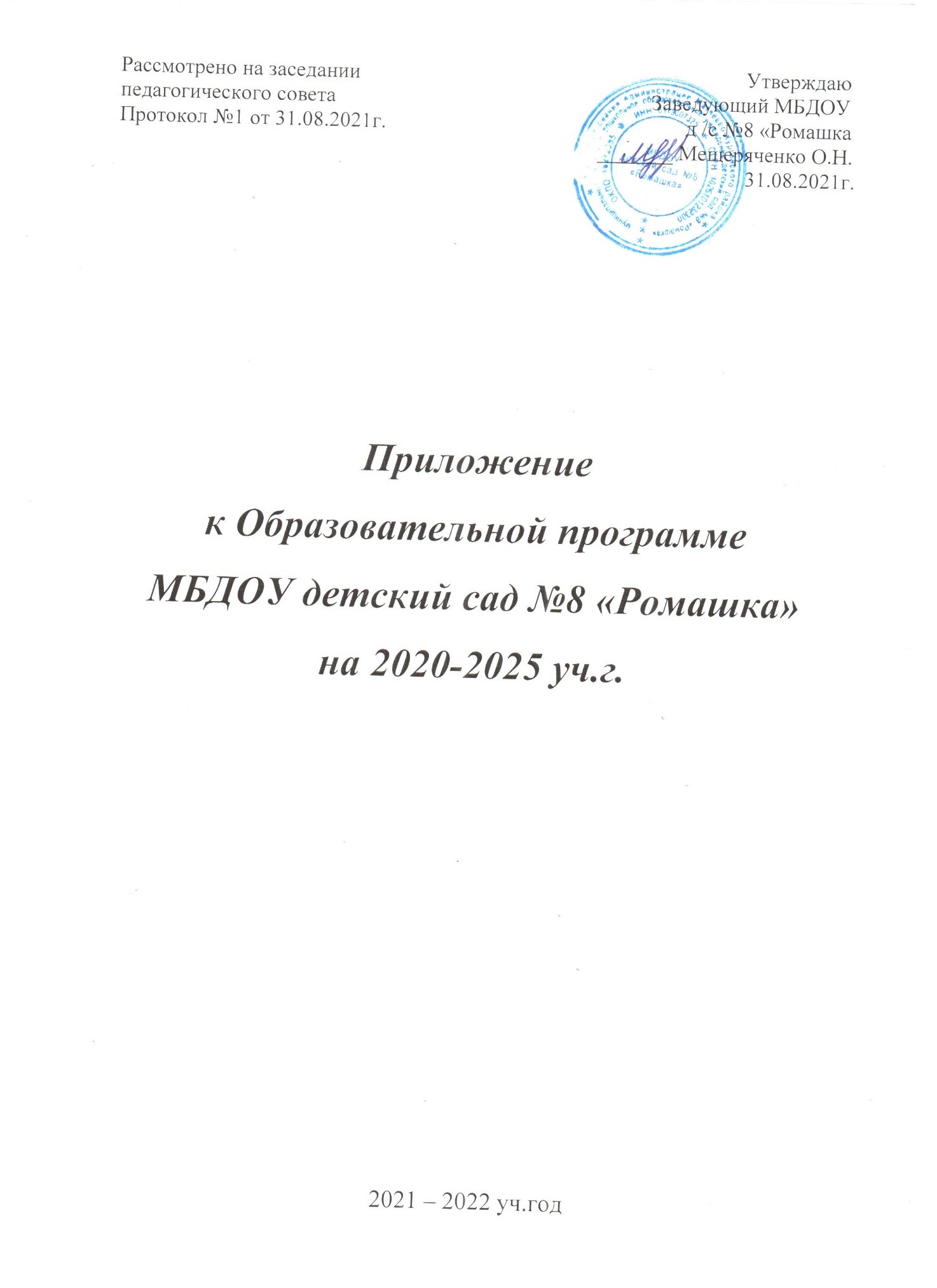 Приложение к ВВЕДЕНИЮ.Основная общеобразовательная программа МБДОУ детский сад №8 «Ромашка» разработана в соответствии с:Конвенция о правах ребёнка. Принята резолюцией 44/25 Генеральной Ассамблеи от 20 ноября 1989 года. - ООН 1990.Федеральный закон от 29 декабря 2012 г. № 273-ФЗ «Об образовании в Российской Федерации».Федеральный закон 24 июля 1998 г. № 124-ФЗ «Об основных гарантиях прав ребёнка в Российской Федерации».Распоряжение Правительства Российской Федерации от 29 мая 2015 г. № 996-р «О стратегии развития воспитания до 2025 года».Приказ Министерства образования и науки Российской Федерации от 17 октября 2013 г. №	1155 «Об утверждении федерального государственного образовательного стандарта дошкольного образования».Порядок организации и осуществления образовательной деятельности по основным общеобразовательным программам - образовательным программам дошкольного образования, утвержден приказом Минпросвещения России от 31 июля 2020 г. № 373.СанПиН 1.2.3685-21 «Гигиенические нормативы и требования к обеспечению безопасности и (или) безвредности для человека факторов среды обитания», утв. постановлением Главного государственного санитарного врача России от 28 января 2021 г. № 2.СП 2.4.3648-20 «Санитарно-эпидемиологические требования к организациям воспитания и обучения, отдыха и оздоровления детей и молодежи», утв. постановлением Главного государственного санитарного врача России от 28 сентября 2020 г. № 28.Приказ Минздравсоцразвития России от 26 августа 2010 г. № 761н «Об утверждении Единого квалификационного справочника должностей руководителей, специалистов и служащих, раздел «Квалификационные характеристики должностей работников образования».Устав МБДОУ д/с №8 «Ромашка».        Основная образовательная программа ДОУ разработана на основе образовательной программы дошкольного образования «Детство» (Т.И.Бабаева, А.Г.Гогоберидзе, О.В.Солнцева; изд. «ДЕТСТВО - ПРЕСС», г.Санкт - Петербург) и образовательной программы дошкольного образования «Теремок»  (И.А.Лыкова, Т.В.Волосовец, И.Л.Кириллова, О.С Ушакова; издательский дом  «Цветной мир», Москва,  2018г.)Программа «Детство» 2014 года – это вариативная примерная образовательная программа дошкольного образования (Примерная программа), которая разработана на основе Федерального государственного образовательного стандарта дошкольного образования (Приказ № 1155 Министерства образования и науки от 17 октября 2013 года).  Программа «Теремок» — современная образовательная программа для детей от двух месяцев до трех лет. Ориентирована на создание оптимальных условий для становления социокультурного опыта ребёнка с учётом его индивидуальных особенностей и образовательного запроса семьи. Программа носит стратегический, комплексный, инновационный и вариативный характер, соответствует ФГОС ДО. Описывает целевые ориентиры, ключевые задачи, базисное содержание пяти образовательных областей: «Социально-коммуникативное развитие», «Познавательное развитие», «Речевое развитие», «Художественно-эстетическое развитие», «Физическое развитие». В качестве профессиональных «инструментов» предлагает вариативную модель образовательной среды, модель развития взаимоотношений педагога и детей, технологию проектирования образовательной деятельности.Программа направлена на создание социальной ситуации развития дошкольников, социальных и материальных условий, открывающих возможности позитивной социализации ребёнка, формирования у него доверия к миру, к людям и к себе, его личностного и познавательного развития, развития инициативы и творческих способностей посредством культуросообразных и возрастосообразных видов деятельности в сотрудничестве со взрослыми и другими детьми, а также на обеспечение здоровья и безопасности детей.   По своему организационно-управленческому статусу данная Программа, реализующая принципы Стандарта, обладает модульной структурой.  Рамочный характер примерной Программы раскрывается через представление общей модели образовательного процесса в дошкольных образовательных организациях, возрастных нормативов развития, определение структуры и наполнения содержания образовательной деятельности в соответствии с направлениями развития ребёнка в пяти образовательных областях: «Социально-коммуникативное развитие», «Познавательное развитие», «Речевое развитие», «Художественно-эстетическое развитие» и «Физическое развитие». Образовательные области, содержание образовательной деятельности, равно как и организация  образовательной среды, в том числе предметно - пространственная и развивающая  образовательная  среда, выступают в качестве модулей, из которых создана основная общеобразовательная программа  Организации.    В соответствии с ФГОС ДО планирование построено на адекватных возрасту формах работы с детьми, основной из которых и ведущим видом деятельности для них является игра, поэтому освоение содержания всех образовательных областей предусмотрено в игровой деятельности, а также в коммуникативной, двигательной, музыкальной, трудовой, изобразительной, познавательно-исследовательской деятельности. Предусмотрена такая организация воспитательно-образовательного процесса, чтобы каждый ребёнок мог проявить свои качества, способности, предпочтения и получить удовольствие от совместной познавательной, творческой, игровой деятельности с детьми и педагогами.На основе Программы на разных возрастных этапах развития и социализации дошкольников конструируется мотивирующая образовательная среда. Мотивирующая образовательная среда представляет систему условий развития детей, включая пространственно-временные (гибкость и трансформируемость пространства и его предметного наполнения, гибкость планирования), социальные (формы сотрудничества и общения, ролевые и межличностные отношения всех участников образовательных отношений, включая педагогов, детей, родителей (законных представителей), администрацию), условия детской активности (доступность и разнообразие видов деятельности, соответствующих возрастно-психологическим особенностям дошкольников, задачам развития каждого ребёнка), материально-технические и другие условия образовательной деятельности.	Содержание Программы в соответствии с требованиями Стандарта включает три основных раздела – целевой, содержательный и организационный. Целевой раздел Программы определяет её цели и задачи, принципы и подходы к формированию Программы, планируемые результаты её освоения в виде целевых ориентиров. 	Содержательный раздел Программы включает описание образовательной деятельности в соответствии с направлениями развития ребёнка в пяти образовательных областях – социально-коммуникативной, познавательной, речевой, художественно-эстетической и физической.Программа определяет примерное содержание образовательных областей с учётом возрастных и индивидуальных особенностей детей в различных видах деятельности, таких как:- игровая (сюжетно-ролевая игра, игра с правилами и другие виды игры); - коммуникативная (общение и взаимодействие со взрослыми и другими   детьми); - познавательно-исследовательская (исследование и познание природного и   социального миров в процессе наблюдения и взаимодействия с ними),  а также такими видами активности ребёнка, как:- восприятие художественной литературы и фольклора; 	- самообслуживание и элементарный бытовой труд (в помещении и на улице);- конструирование из разного материала, включая конструкторы, модули,   бумагу, природный и иной материал; - изобразительная (рисование, лепка, аппликация);- музыкальная (восприятие и понимание смысла музыкальных произведений,   пение, музыкально-ритмические движения, игры на детских музыкальных  инструментах);- двигательная (овладение основными движениями) формы активности ребёнка.Содержательный раздел Программы включает описание коррекционно-развивающей работы, обеспечивающей адаптацию и интеграцию детей с ограниченными возможностями здоровья в обществе.Организационный раздел Программы описывает систему условий реализации образовательной деятельности, необходимых для достижения целей Программы, планируемых результатов её освоения в виде целевых ориентиров, а также особенности организации образовательной деятельности, а именно описание: - психолого-педагогических, кадровых, материально-технических и финансовых   условий;- особенностей организации развивающей предметно-пространственной среды;- особенностей образовательной деятельности разных видов и культурных  практик;- способов и направлений поддержки детской инициативы; - особенностей взаимодействия педагогического коллектива с семьями   дошкольников;- особенностей разработки режима дня и формирования распорядка дня с учётом  возрастных и индивидуальных особенностей детей, их специальных  образовательных потребностей.          Программа воспитания и календарный план воспитательной работы. Под воспитанием понимается «деятельность, направленная на развитие личности, создание условий для самоопределения и социализации воспитанников на основе социокультурных, духовно-нравственных ценностей и принятых в российском обществе правил и норм поведения в интересах человека, семьи, общества и государства, формирование у воспитанников чувства патриотизма, гражданственности, уважение к памяти защитников Отечества и подвигам Героев Отечества, закону и правопорядку, человеку труда и старшему поколению, взаимного уважения, бережного отношения к культурному наследию и традициям многонационального народа Российской Федерации, природе и окружающей среде».          Программа основана на воплощении национального воспитательного идеала, который понимается как высшая цель образования, нравственное (идеальное) представление о человеке.Объём обязательной части основной образовательной программы составляет не менее 60% от её общего объёма. Объём части основной образовательной программы, формируемой участниками образовательных отношений составляет не более 40% от её общего объёма. Приложение к пункту 3.6 «Планирование образовательной деятельности».	Программа не предусматривает жёсткого регламентирования образовательного процесса и календарного планирования образовательной деятельности, оставляя педагогам пространство для гибкого планирования их деятельности, исходя из особенностей реализуемой основной образовательной программы, условий образовательной деятельности, потребностей, возможностей и готовностей, интересов и инициатив воспитанников и их семей, педагогов и других сотрудников Организации. Планирование деятельности педагогов опирается на результаты педагогической оценки индивидуального развития детей и должно быть направлено в первую очередь на создание психолого-педагогических условий для развития каждого ребёнка, в том числе, на формирование развивающей предметно-пространственной среды. Планирование деятельности ДОУ должно быть направлено на  совершенствование её деятельности  и учитывать результаты как внутренней, так и внешней оценки качества реализации программы Организации.          Организация воспитательно - образовательного процесса.Для осуществления полноценного педагогического процесса в нашем ДОУ выполнены важнейшие требования программ «Детство» и «Теремок». Педагогический процесс включает в себя, как совместную деятельность ребёнка с педагогом, так и НОД. В младших группах планируются не более двух НОД в день, которые проводятся в утренний отрезок времени, а в старшем дошкольном возрасте 2-3 занятия в день. Назначение специально организованной деятельности состоит в систематизации, углублении, обобщении личного опыта ребенка: в освоении новых, сложных способов познавательной деятельности; в осознании связей и зависимостей, которые скрыты от детей в повседневных делах  и требуют для освоения специальных условий и управления со стороны педагога. Педагогический процесс включает также организацию самостоятельной деятельности детей. С этой целью не только создаётся развивающая педагогическая среда, но и организуется педагогически целесообразное взаимодействие взрослого и ребёнка (совместная деятельность). Основной вектор в работе педагога направлен на развитие интересов дошкольника, способностей, стимулированием активности и самостоятельности.Организация воспитательно-образовательного процесса в детском саду представляет собой совокупность содержания видов и форм деятельности, направленных на всех участников педагогического процесса: воспитатели, специалисты, родители. Это даёт ребёнку возможность приобретения опыта установления и расширения социальных контактов с людьми, развитие творческих возможностей. Организация всех видов детской деятельности осуществляется в соответствии с требованиями основных общеобразовательных программ. Модели воспитательно-образовательного процесса на год, день, чётко определяет содержание образования в ДОУ. Учебный план.Учебный план является нормативным актом, устанавливающим перечень образовательных областей и объём учебного времени, отводимого на проведение непрерывной непосредственно образовательной деятельности. 	Учебный план МБДОУ детский сад №8 «Ромашка» составлен  в соответствии с нормативными документами:Законом Российской Федерации от 10.07.1992 № 3266-I «Об образовании»;Типовым положением о дошкольном образовательном учреждении, утвержденным приказом Министерства образования и науки Российской Федерации от 27 октября 2011г. № 2562;СанПиН 1.2.3685-21 «Гигиенические нормативы и требования к обеспечению безопасности и (или) безвредности для человека факторов среды обитания»;Письмом Министерства образования Российской Федерации от 14.03.2000 № 65/23-16 «О гигиенических требованиях к максимальной нагрузке на детей дошкольного возраста в организованных формах обучения»;Письмом Министерства образования и науки Российской Федерации от 31.05.2007 № 03-1213 «О методических рекомендациях по отнесению дошкольных образовательных учреждений к определенному виду»;Положением о лицензировании образовательной деятельности, утвержденным постановлением Правительства Российской Федерации от 31.03.2009 № 277;Приказом Министерства образования и науки Российской Федерации от 17 октября 2013 года № 1155  «Федеральный государствнный образовательный стандарт дошкольнго образования»;Международной Конвенцией о правах ребёнка;Концепцией модернизации Российского образования;Уставом  ДОУ.Продолжительность учебного годав МБДОУ детский сад №8 «Ромашка».Начало учебного года - 1 сентября 2021 года .Окончание учебного года – 31 мая 2022 года.Каникулярный период с 10.01.2022 года  по 16.01.2022 года. Во время каникул проводится   организованная образовательная деятельность физкультурно-оздоровительного и эстетического циклов.Продолжительность учебной недели - 5 дней (понедельник - пятница). Продолжительность учебного года - 35 недель.Летний оздоровительный период  с 01.06.2022г. по 31.08.2022г.     В структуре образовательного года летний период рассматривается как период отдыха от учебной нагрузки. Основная цель образовательной работы  летом не связана с непосредственням обучением и заключается в развитии познавательных и творческих способностей детей в разных видах деятельности, предоставлении ребёнку возможностей самовыражения, личностного роста. Согласно СанПиНа, непосредственно образовательная деятельность, требующая от детей усиленной умственной нагрузки, в летний период не проводится. Исключение составляют педагогические мероприятия (занятия и другие формы организации детской деятельности) физкультурно – оздоровительного и художественно – эстетического направлений.     МБДОУ д/с  №8 «Ромашка» работает 5 дней в неделю:  с 7-30 до 17-30 часов. Режим работы - 10 часов.   Праздничные дни.   - 4 ноября – День народного единства;     - с 1 по 8 января - Новогодние каникулы;     - 23 февраля - День защитника Отечества (24 февраля - выходной);     - 8 марта - Международный женский день (9 марта - выходной);     - 1 мая - Праздник Весны и Труда;     - 9 мая - День Победы (11 мая - выходной);     - 12 июня - День России.В план включены пять образовательных областей, обеспечивающие: познавательное, речевое, социально-коммуникативное, художественно-эстетическое и физическое развитие детей.Образовательные области реализуются через разные виды занятий:Реализация познавательного и речевого направлений развития во всех возрастных группах осуществляется через специально организованные занятия, в игровой деятельности, а также во время совместной деятельности воспитателя с детьми. Реализация социально-коммуникативного  направления осуществляется за счёт специально организованных занятий с детьми старших дошкольных групп, в группе раннего возраста и младшей группах реализация данного направления осуществляется в игровой деятельности, в процессе общения со взрослыми и сверстниками,  во время совместной деятельности и через интеграцию с другими образовательными областями.Реализация художественно-эстетического направления осуществляется как за счёт специально организованной деятельности детей, так и в свободной деятельности, а также через интеграцию данной области с другими образовательными областями.  	Реализация направления  физического развития реализуется за счёт специально организованных физкультурных  занятий, а также в свободной деятельности.  	 Реализация учебного плана предполагает обязательный учёт  принципа интеграции образовательных областей в соответствии с возрастными возможностями и особенностями воспитанников, спецификой и возможностями образовательных областей. Возможные варианты интеграции образовательных областей определяет воспитатель группы при планировании работы.Организованная образовательная деятельность реализуется через организацию различных видов детской деятельности (игровой, коммуникативной, двигательной, познавательно-исследовательской, конструктивной,  музыкальной, изобразительной, самообслуживание  и труд, а также восприятия художественной литературы и фольклор) и предусматривает их интеграцию. Построение образовательного процесса основывается на адекватных возрасту формах работы с детьми. Выбор формы осуществляется педагогами самостоятельно и зависит от контингента детей, опыта и творческого подхода.                                                        Учебный планна 2021 – 2022 учебный год           Продолжительность непосредственно-образовательной деятельности и недельной образовательной нагрузки составляет разумный минимум и не превышает нормы действующего СанПиНа 1.2.3685-21.   Содержание учебного плана обеспечивает сохранение и дальнейшее развитие физических, психических и интеллектуальных возможностей каждого ребёнка. Занятия, требующие повышенной познавательной активности и умственного напряжения проводятся в первую половину дня и в дни наиболее высокой работоспособности детей (вторник, среда). Прослеживается целесообразное соотношение организованной образовательной деятельности, совместной деятельности воспитателя с детьми и самостоятельной деятельности детей, двигательной и интеллектуальной активности дошкольников, соблюдение объёма учебной нагрузки.Организованная образовательная деятельность проводится с сентября по май (включительно) во всех возрастных группах.Продолжительность НОД составляет:- группа раннего возраста - 8-10 минут;- младшая группа - не более 15 минут;- старшая группа - не более 25 минут;- подготовительная группа - не более 30 минут.Перерывы между занятиями не менее 10 минут.В середине НОД обязательно проводится физкультминутка.Сетка ООД составлена с учётом  времени года и возрастных психофизиологических возможностей детей, в ней учитывается правильное соотношение организованной деятельности познавательного и эстетического цикла и деятельности на развитие двигательной активности детей. При составлении сетки мы руководствовались рекомендациями, которые содержатся в Методическом письме Министерства образования РФ № 65/23 от 14.03.2000г. «О гигиенических требованиях к максимальной нагрузке на детей дошкольного возраста в организованных формах обучения». Сетка совместной образовательной деятельности воспитателя, детей   и культурных практик в режимных моментах.Важно отметить, что на самостоятельную деятельность детей 3-7 лет (игры, подготовка к образовательной деятельности, личная гигиена) в режиме дня должно отводиться не менее 3-4 часов. В детском саду предусмотрено «проживание» ребёнком содержания дошкольного образования во всех видах детской деятельности; социально-личностную ориентированность и мотивацию всех видов детской деятельности; поддержание эмоционально-положительного  настроя ребёнка в течение всего периода пребывания в детском саду; выполнение функции сплочения общественного и семейного дошкольного образования (органичное включение родителей воспитанников).В зимний и летний период с детьми организуются спортивные и подвижные игры, спортивные праздники, экскурсии, музыкальные вечера.                        Основой реализации Образовательной программы является развивающая предметная среда, необходимая для развития всех видов детской деятельности. В детском саду она оборудована так, чтобы обеспечить полноценное физическое, эстетическое, умственное и социальное развитие ребёнка.Приложение к п. 3.7. Режим дня и распорядок.Программа оставляет за Организацией право на самостоятельное определение режима и распорядка дня, устанавливаемых с учётом условий реализации программы Организации, потребностей участников образовательных отношений, особенностей реализуемых авторских вариативных образовательных программ, в т. ч. программ дополнительного образования дошкольников и других особенностей образовательной деятельности, а также санитарно-эпидемиологических требований.Организация режима пребывания детей в образовательном учреждении.Ежедневная организация жизни и деятельности детей осуществляется с учётом:• построения образовательного процесса на адекватных возрасту формах   работы с детьми: основной формой работы с детьми дошкольного возраста и    ведущим видом деятельности для них является игра;•  решения программных образовательных задач в совместной деятельности    взрослого и детей и самостоятельной деятельности детей не только в рамках     непосредственно образовательной деятельности, но и при проведении    режимных моментов в соответствии со спецификой дошкольного    образования.        Одно  из ведущих  мест  в  ДОУ  принадлежит  режиму дня. Под   режимом   принято  понимать  научно  обоснованный  распорядок  жизни, предусматривающий  рациональное  распределение  времени  и  последовательность  различных  видов  деятельности  и  отдыха.   Основные  компоненты  режима: дневной  сон,  бодрствование  (игры, трудовая  деятельность, занятия, совместная  и самостоятельная  деятельность), приём  пищи,  время  прогулок. 	При проведении режимных процессов следует придерживаться следующих правил:1. Полное и своевременное удовлетворение всех органических потребностей    детей (во сне, питании).2. Тщательный гигиенический уход, обеспечение чистоты тела, одежды,     постели.3. Привлечение детей к посильному участию в режимных процессах,     поощрение  самостоятельности и активности.4. Формирование культурно-гигиенических навыков.5. Эмоциональное общение в ходе выполнения режимных процессов.6. Учет потребностей детей, индивидуальных особенностей каждого ребёнка.7. Спокойный и доброжелательный тон обращения, бережное отношение к     ребёнку, устранение долгих ожиданий, так как аппетит и сон малышей прямо     зависят от состояния их нервной системы.                              Основные  принципы  построения  режима  дня:	1.	Режим дня  выполняется  на  протяжении  всего  периода  воспитания  детей     в дошкольном  учреждении,  сохраняя  последовательность,  постоянство  и      постепенность.2.	Соответствие   правильности  построения  режима  дня  возрастным      психофизиологическим  особенностям  дошкольника. 3.	Организация  режима  дня  проводится  с  учётом  тёплого  и  холодного      периодов  года.                                                          РЕЖИМ ДНЯ Группа раннего возраста (холодный период).Группа раннего возраста (тёплый период года). Режим дня.Младшая группа (холодный период.)                                    Младшая группа (тёплый период года).      Режим дня.    Старшая группа (холодный период).                                 Старшая группа (тёплый период года). Режим дня.Подготовительная группа (холодный период).                            Подготовительная группа (тёплый период года).                                                       Адаптационный режим.                                                   Карантинный режим.Приложение. Раздел 4. Рабочая программа воспитания и    календарный план воспитательной работы.Рабочая программа воспитания МБДОУ д/с №8 «Ромашка».                                                                                                                   СодержаниеПояснительная записка.Раздел 1. Целевой.Раздел 2. Содержательный.Раздел 3. Организационный.                                                        Пояснительная записка.                    Программа воспитания является обязательной частью основной образовательной программы МБДОУ д/с №8 «Ромашка» (ООП МБДОУ д/с №8 «Ромашка»). Программа обеспечивает реализацию Федерального закона от 31 июля 2020 года № 304-ФЗ «О внесении изменений в Федеральный закон «Об образовании в Российской Федерации» по вопросам воспитания обучающихся». При составлении Программы воспитания использованы «Примерная программа воспитания» (одобрена решением Федерального учебно-методического объединения по общему образованию Министерства просвещения России (протокол от 2 июня 2020 года № 2/20), которая внесена в Реестр примерных основных общеобразовательных программ и размещена на сайте https://fgosreestr.ru/, «Стратегия развития воспитания в Российской Федерации на период до 2025 года», Программа развития воспитания в Ростовской области на период до 2025 года (приказ Минобразования Ростовской области от 10.06.2021 № 546 «Об утверждении региональной программы развития воспитания).            В центре программы воспитания в соответствии с Федеральными государственными образовательными стандартами дошкольного образования (далее – ФГОС ДО) находится одна из ключевых задач: формирование общей культуры личности детей, в том числе ценностей здорового образа жизни, развития их социальных, нравственных, эстетических, интеллектуальных, физических качеств, инициативности, самостоятельности и ответственности ребёнка… (1.6.б ФГОС ДО).             Программа воспитания направлена на решение вопросов гармоничного вхождения воспитанников в социальный мир и налаживания взаимоотношений с окружающими их людьми.             Работа по воспитанию, формированию и развитию личности обучающихся в дошкольных образовательных организациях (далее – ДОО) предполагает преемственность по отношению к достижению воспитательных целей начального общего образования (далее – НОО).  Программа воспитания является структурной компонентой основной образовательной программы МБДОУ детский сад №8 «Ромашка» (далее – ДО). В связи с этим в структуру Программы воспитания включены три раздела – целевой, содержательный и организационный. Под воспитанием понимается «деятельность, направленная на развитие личности, создание условий для самоопределения и социализации обучающихся на основе социокультурных, духовно-нравственных ценностей и принятых в российском обществе правил и норм поведения в интересах человека, семьи, общества и государства, формирование у обучающихся чувства патриотизма, гражданственности, уважения к памяти защитников Отечества и подвигам Героев Отечества, закону и правопорядку, человеку труда и старшему поколению, взаимного уважения, бережного отношения к культурному наследию и традициям многонационального народа Российской Федерации, природе и окружающей среде».Программа основана на воплощении национального воспитательного идеала, который понимается как высшая цель образования, нравственное (идеальное) представление о человеке, его воспитание, обучение и развитие.Реализация Программы основана на сетевом взаимодействии с разными субъектами воспитательно-образовательного процесса.В основе процесса воспитания детей в ДОО лежит конституционные
и национальные ценности российского общества.Целевые ориентиры рассматриваются, как возрастные характеристики возможных достижений ребёнка, которые коррелируют с портретом выпускника ДОО и с базовыми духовно-нравственными ценностями. Планируемые результаты определяются направлениями программы воспитания.С учётом особенностей социокультурной среды, в которой воспитывается ребёнок, в программе воспитания отражены образовательные отношения сотрудничества образовательной организации (далее – ОО) с семьями дошкольников, а также со всеми субъектами образовательных отношений. Только при подобном подходе возможно воспитать гражданина и патриота, раскрыть способности и таланты детей, подготовить их к жизни в высокотехнологичном, конкурентном обществе.Для того чтобы эти ценности осваивались ребёнком, они нашли своё отражение в основных направлениях воспитательной работы ДОО.Ценности Родины и природы лежат в основе патриотического направления воспитания.Ценности человека, семьи, дружбы, сотрудничества лежат в основе социального направления воспитания.Ценность знания лежит в основе познавательного направления воспитания.Ценность здоровья лежит в основе физического и оздоровительного направления воспитания.Ценность труда лежит в основе трудового направления воспитания.Ценности культуры и красоты лежат в основе этико-эстетического направления воспитания.ДОО в части, формируемой участниками образовательных отношений, дополняет приоритетные направления воспитания с учётом реализуемой образовательной программы МБДОУ детский сад №8 «Ромашка», региональной и муниципальной специфики реализации Стратегии развития воспитания в Российской Федерации на период до 2025 года и того, что воспитательные задачи, согласно федеральному государственному образовательному стандарту дошкольного образования (далее – ФГОС ДО), реализуются в рамках образовательных областей – социально-коммуникативного, познавательного, речевого, художественно-эстетического и физического развития.Реализация Программы воспитания предполагает социальное партнёрство с другими организациями.Раздел 1. Целевые ориентиры и планируемые результаты Программы. 1.1. Цель Программы воспитания.Общая цель воспитания в ДОО – личностное развитие дошкольников и создание условий для их позитивной социализации на основе базовых национальных ценностей российского общества через:1) формирование ценностного отношения к окружающему миру, другим людям, себе;2) овладение первичными представлениями о базовых ценностях, а также выработанных обществом нормах и правилах поведения;3) приобретение первичного опыта деятельности и поведения в соответствии
с базовыми национальными ценностями, нормами и правилами, принятыми
в обществе.Задачи воспитания  в МБДОУ детский сад №8 «Ромашка» формируются для каждого возрастного периода (1 год - 3 года, 3года - 7 лет) на основе планируемых результатов достижения цели воспитания и реализуются в единстве с развивающими задачами, определенными действующими нормативными правовыми документами в сфере  МБДОУ детский сад * «Ромашка».Задачи воспитания соответствуют основным направлениям воспитательной работы:1. Охрана и укрепление физического и психического здоровья детей, в том числе их эмоционального благополучия.2. Обеспечение равных возможностей для полноценного развития каждого воспитанника в период дошкольного детства независимо от пола, нации, языка, социального статуса, психофизиологических и других особенностей (в том числе ограниченных возможностей здоровья).3. Обеспечение преемственности целей, задач и содержания образования, реализуемых в рамках  основных образовательных программ дошкольного и начального общего образования.4. Создание благоприятных условий развития детей в соответствии с их возрастными и индивидуальными особенностями и склонностями, развития способностей и творческого потенциала каждого ребёнка как субъекта отношений с самим собой, другими детьми, взрослыми и миром.5. Объединение обучения и воспитания в целостный образовательный процесс на основе духовно-нравственных и социокультурных ценностей и принятых в обществе правил и норм поведения в интересах человека, семьи, общества.6. Формирование общей культуры личности детей, в том числе ценностей здорового образа жизни, развития их социальных, нравственных, эстетических, интеллектуальных, физических качеств, инициативности, самостоятельности и ответственности ребёнка, формирование предпосылок учебной деятельности.7. Обеспечение вариативности и разнообразия содержания Программы и организационных форм дошкольного образования, возможности формирования Программы с учётом образовательных потребностей, способностей и состояния здоровья детей.8. Формирование социокультурной среды, соответствующей возрастным, индивидуальным, психологическим и физиологическим особенностям детей.9. Обеспечение психолого-педагогической поддержки семьи и повышения компетентности родителей (законных представителей) в вопросах развития и образования, охраны и укрепления здоровья детей.10.Формирование базовых основ национальных, этнокультурных, демографических, климатических условий развития  родного края.1.2. Методологические основы и принципы построенияПрограммы воспитания.Методологической основой Программы являются антропологический, культурно-исторический и деятельностный подходы. Концепция Программы основывается на базовых ценностях воспитания, заложенных в определении воспитания, содержащемся в Федеральном законе от 29 декабря 2012 г. № 273-ФЗ «Об образовании в Российской Федерации».Методологическими ориентирами воспитания также выступают следующие идеи отечественной педагогики и психологии: развитие субъектности и личности ребёнка в деятельности; духовно-нравственное, ценностное и смысловое содержание воспитания; идея о сущности детства как сензитивного периода воспитания; теории об амплификации (обогащении) развития ребенка средствами разных «специфически детских видов деятельности».Программа воспитания построена на основе духовно-нравственных и социокультурных ценностей и принятых в обществе правил и норм поведения в интересах человека, семьи, общества и опирается на следующие принципы:Принцип гуманизма. Каждый ребёнок имеет право на признание его в обществе как личности, как человека, являющегося высшей ценностью, на уважение к его персоне, достоинству и защиту его прав на свободу и развитие.Принцип ценностного единства и совместности. Единство ценностей и смыслов воспитания, разделяемых всеми участниками образовательных отношений, содействие, сотворчество и сопереживание, взаимопонимание и взаимное уважение.Принцип культуросообразности. Воспитание основывается на культуре
и традициях России, включая культурные особенности региона.Принцип следования нравственному примеру. Пример как метод воспитания позволяет расширить нравственный опыт ребенка, побудить его к внутреннему диалогу, пробудить в нем нравственную рефлексию, обеспечить возможность выбора при построении собственной системы ценностных отношений, продемонстрировать ребенку реальную возможность следования идеалу в жизни.   Принципы безопасной жизнедеятельности. Защищенность важных интересов личности от внутренних и внешних угроз, воспитание через призму безопасности и безопасного поведения.Принцип совместной деятельности ребёнка и взрослого. Значимость совместной деятельности взрослого и ребёнка на основе приобщения к культурным ценностям и их освоения.Принципы инклюзивного образования. Организация образовательного процесса, при которой все дети, независимо от их физических, психических, интеллектуальных, культурно-этнических, языковых и иных особенностей, включены в общую систему образования.Данные принципы реализуются в укладе МБДОУ детский сад №8 «Ромашка» включающем воспитывающие среды, общности, культурные практики, совместную деятельность и события.1.2.1. Уклад образовательной организации.Уклад – это договор субъектов воспитания, опирающийся на базовые национальные ценности, содержащий традиции региона и ОО, задающий культуру поведения сообществ, описывающий предметно-пространственную среду, деятельности и социокультурный контекст.Уклад определяет специфику и конкретные формы организации распорядка дневного, недельного, месячного, годового циклов жизни ДОО.Уклад способствует формированию ценностей воспитания, которые разделяются всеми участниками образовательных отношений (воспитанниками, родителями, педагогами и другими сотрудниками ДОО).1.2.2. Воспитывающая среда ДОО.Воспитывающая среда – это особая форма организации образовательного процесса, реализующего цель и задачи воспитания.Воспитывающая среда определяется целью и задачами воспитания, духовно-нравственными и социокультурными ценностями, образцами и практиками. Основными характеристиками воспитывающей среды являются ее насыщенность и структурированность.1.2.3. Общности (сообщества) ДОО. Профессиональная общность – это единство целей и задач воспитания, реализуемое всеми сотрудниками ДОО. Сами участники общности должны разделять те ценности, которые заложены в основу Программы. Основой эффективности такой общности является рефлексия собственной профессиональной деятельности.    Воспитатель, а также другие сотрудники должны:- быть примером в формировании ценностных ориентиров, норм общения и поведения;- побуждать детей к общению друг с другом, поощрять даже самые незначительные стремления к общению и взаимодействию;- поощрять детскую дружбу, стараться, чтобы дружба между отдельными детьми внутри группы сверстников принимала общественную направленность;- заботиться о том, чтобы дети постоянно приобретали опыт общения на основе чувства доброжелательности;- содействовать проявлению детьми заботы об окружающих, учить проявлять чуткость к сверстникам, побуждать детей сопереживать, беспокоиться, проявлять внимание к заболевшему товарищу;- воспитывать в детях такие качества личности, которые помогают влиться в общество сверстников (организованность, общительность, отзывчивость, щедрость, доброжелательность и пр.);- учить детей совместной деятельности, насыщать их жизнь событиями, которые сплачивали бы и объединяли ребят;- воспитывать в детях чувство ответственности перед группой за свое поведение.Профессионально-родительская общность включает сотрудников ДОО и всех взрослых членов семей воспитанников, которых связывают не только общие ценности, цели развития и воспитания детей, но и уважение друг к другу. Основная задача – объединение усилий по воспитанию ребёнка в семье и в ДОО. Зачастую поведение ребёнка сильно различается дома и в ДОО. Без совместного обсуждения воспитывающими взрослыми особенностей ребёнка невозможно выявление и в дальнейшем создание условий, которые необходимы для его оптимального и полноценного развития и воспитания.Субъектом воспитания и развития детей дошкольного возраста является детско-взрослая общность.Для общности характерно содействие друг другу, сотворчество и сопереживание, взаимопонимание и взаимное уважение, отношение к ребенку как к полноправному человеку, наличие общих симпатий, ценностей и смыслов у всех участников общности.Детско-взрослая общность является источником и механизмом воспитания ребенка. Находясь в общности, ребенок сначала приобщается к тем правилам и нормам, которые вносят взрослые в общность, а затем эти нормы усваиваются ребёнком и становятся его собственными.Общность строится и задается системой связей и отношений ее участников.
В каждом возрасте и каждом случае она будет обладать своей спецификой в зависимости от решаемых воспитательных задач.Детская общность. Общество сверстников – необходимое условие полноценного развития личности ребёнка. Здесь он непрерывно приобретает способы общественного поведения, под руководством воспитателя учится умению дружно жить, сообща играть, трудиться, заниматься, достигать поставленной цели. Чувство приверженности к группе сверстников рождается тогда, когда ребёнок впервые начинает понимать, что рядом с ним такие же, как он сам, что свои желания необходимо соотносить с желаниями других.Воспитатель воспитывает у детей навыки и привычки поведения, качества, определяющие характер взаимоотношений ребёнка с другими людьми и его успешность в том или ином сообществе. Поэтому так важно создавать в детских взаимоотношениях дух доброжелательности, развивать у детей стремление и умение помогать как старшим, так и друг другу, оказывать сопротивление плохим поступкам, общими усилиями достигать поставленной цели.Одним из видов детских общностей являются разновозрастные детские общности. В детском саду обеспечена возможность взаимодействия ребёнка как со старшими, так и с младшими детьми. Включенность ребёнка в отношения со старшими, помимо подражания и приобретения нового, рождает опыт послушания, следования общим для всех правилам, нормам поведения и традициям. Отношения с младшими – это возможность для ребенка стать авторитетом и образцом для подражания, а также пространство для воспитания заботы и ответственности.Культура поведения воспитателя в общностях как значимая составляющая уклада. Культура поведения взрослых в детском саду направлена на создание воспитывающей среды как условия решения возрастных задач воспитания. Общая психологическая атмосфера, эмоциональный настрой группы, спокойная обстановка, отсутствие спешки, разумная сбалансированность планов – это необходимые условия нормальной жизни и развития детей.Воспитатель соблюдает нормы профессиональной этики и поведения:- педагог всегда выходит навстречу родителям и приветствует родителей и  детей первым;- улыбка – всегда обязательная часть приветствия;-  педагог описывает события и ситуации, но не дает им оценки;-  педагог не обвиняет родителей и не возлагает на них ответственность за    поведение детей в детском саду;-  тон общения ровный и дружелюбный, исключается повышение голоса;-  уважительное отношение к личности воспитанника;-  умение заинтересованно слушать собеседника и сопереживать ему;-  умение видеть и слышать воспитанника, сопереживать ему;-  уравновешенность и самообладание, выдержка в отношениях с детьми;-  умение быстро и правильно оценивать сложившуюся обстановку и в то же    время не торопиться с выводами о поведении и способностях     воспитанников;-  умение сочетать мягкий эмоциональный и деловой тон в отношениях с    детьми;-  умение сочетать требовательность с чутким отношением к воспитанникам;-  соответствие внешнего вида статусу воспитателя детского сада;-  знание возрастных и индивидуальных особенностей воспитанников.Педагог имеет право следовать за пожеланиями родителей только с точки зрения возрастной психологии и педагогики.1.2.4. Социокультурный контекстСоциокультурный контекст – это социальная и культурная среда, в которой человек растёт и живёт. Он также включает в себя влияние, которое среда оказывает на идеи и поведение человека.Социокультурные ценности являются определяющими в структурно-содержательной основе Программы воспитания.Социокультурный контекст воспитания является вариативной составляющей воспитательной программы. Он учитывает этнокультурные, конфессиональные и региональные особенности и направлен на формирование ресурсов воспитательной программы.Реализация социокультурного контекста опирается на построение социального партнерства образовательной организации.В рамках социокультурного контекста повышается роль родительской общественности как субъекта образовательных отношений в Программе воспитания.1.2.5. Деятельности и культурные практики в ДОО.Цели и задачи воспитания реализуются во всех видах деятельности дошкольника, обозначенных во ФГОС ДО. В соответствии с принципами ДО, сформулированными во ФГОС ДО (п.3 раздела 1.4 «содействие и сотрудничество детей и взрослых, признание ребенка полноценным участником (субъектом) образовательных отношений»), и моделью образовательного процесса. В качестве средств реализации цели воспитания  выступают следующие основные деятельности и культурные практики:-   предметно-целевая деятельность (виды деятельности, организуемые взрослым, в которых он открывает ребёнку смысл и ценность человеческой деятельности, способы её реализации совместно с родителями, воспитателями, сверстниками); -  культурные практики (активная, самостоятельная апробация каждым ребенком инструментального и ценностного содержаний, полученных от взрослого, и способов их реализации в различных видах деятельности через личный опыт);-   свободная инициативная деятельность ребёнка (его спонтанная самостоятельная активность, в рамках которой он реализует свои базовые устремления: любознательность, общительность, опыт деятельности на основе усвоенных ценностей).1.3. Планируемые результаты освоения ПрограммыПланируемые результаты воспитания носят отсроченный характер, но деятельность воспитателя нацелена на перспективу развития и становления личности ребёнка. Поэтому результаты достижения цели воспитания даны в виде целевых ориентиров, представленных в виде обобщенных портретов ребёнка к концу раннего и дошкольного возрастов. Основы личности закладываются в дошкольном детстве, и, если какие-либо линии развития не получат своего становления в детстве, это может отрицательно сказаться на гармоничном развитии человека в будущем.В МБДОУ детский сад №8 «Ромашка» не осуществляется оценка результатов воспитательной работы в соответствии с ФГОС ДО, так как «целевые ориентиры основной образовательной программы дошкольного образования не подлежат непосредственной оценке, в том числе в виде педагогической диагностики (мониторинга), и не являются основанием для их формального сравнения с реальными достижениями детей».1.3.1 Целевые ориентиры воспитательной работы для детей дошкольного возраста Портрет ребёнка младенческого и раннего возраста (к 3-м годам).                   Портрет ребёнка дошкольного возраста (к 7-ми годам).Раздел II. Содержательный.2.1. Содержание воспитательной работы по направлениям воспитания.Содержание Программы воспитания реализуется в ходе освоения детьми дошкольного возраста всех образовательных областей, обозначенных в ФГОС ДО, одной из задач которого является объединение воспитания и обучения в целостный образовательный процесс на основе духовно-нравственных и социокультурных ценностей и принятых в обществе правил и норм поведения в интересах человека, семьи, общества:-  социально-коммуникативное развитие;-  познавательное развитие;-  речевое развитие;-  художественно-эстетическое развитие;-  физическое развитие.2.1.1. Патриотическое направление воспитания.Ценности Родины и природы лежат в основе патриотического направления воспитания. Патриотизм – это воспитание в ребёнке нравственных качеств, чувства любви, интереса к своей стране – России, своему краю, малой родине, своему народу и народу России в целом (гражданский патриотизм), ответственности, трудолюбия, ощущения принадлежности к своему народу, сознания собственной востребованности в родной стране.Патриотическое направление воспитания строится на идее патриотизма как нравственного чувства, которое вырастает из культуры человеческого бытия, особенностей образа жизни и ее уклада, народных и семейных традиций.Воспитательная работа в данном направлении связана со структурой самого понятия «патриотизм» и определяется через следующие взаимосвязанные компоненты:- когнитивно-смысловой, связанный со знаниями об истории России, своего края, духовных и культурных традиций и достижений многонационального народа России;- эмоционально-ценностный, характеризующийся любовью к Родине – России, уважением к своему народу, народу России в целом;- регуляторно-волевой, обеспечивающий укорененность в духовных и культурных традициях своего народа, деятельность на основе понимания ответственности за настоящее и будущее своего народа, России.      Задачи патриотического воспитания:1) формирование любви к родному краю, родной природе, родному языку, культурному наследию своего народа;2) воспитание любви, уважения к своим национальным особенностям и чувства собственного достоинства как представителя своего народа;3) воспитание уважительного отношения к народу России в целом, своим соотечественникам и согражданам, представителям всех народов России, к ровесникам, родителям, соседям, старшим, другим людям вне зависимости от их этнической принадлежности;4) воспитание любви к родной природе, природе своего края, России, понимания единства природы и людей и бережного ответственного отношения к природе.При реализации указанных задач ДОО сосредоточивает свое внимание на нескольких основных направлениях воспитательной работы:– ознакомлении детей с историей, героями, культурой, традициями России и своего народа;– организации коллективных творческих проектов, направленных на приобщение детей к российским общенациональным традициям;– формировании правильного и безопасного поведения в природе, осознанного отношения к растениям, животным, к последствиям хозяйственной деятельности человека.2.1.2. Социальное направление воспитанияЦенности семьи, дружбы, человека и личности в команде лежат в основе социального направления воспитания.В дошкольном детстве ребёнок открывает личность другого человека и его значение в собственной жизни и жизни людей. Он начинает осваивать все многообразие социальных отношений и социальных ролей. Он учится действовать сообща, подчиняться правилам, нести ответственность за свои поступки, действовать в интересах семьи, группы. Формирование правильного ценностно-смыслового отношения ребёнка к социальному окружению невозможно без грамотно выстроенного воспитательного процесса, в котором обязательно должна быть личная социальная инициатива ребёнка
в детско-взрослых и детских общностях. Важным аспектом является формирование у дошкольника представления о мире профессий взрослых, появление к 7 годам положительной установки к обучению в школе, как важному шагу взросления.Основная цель социального направления воспитания дошкольника заключается в формировании ценностного отношения детей к семье, другому человеку, развитии дружелюбия, создании условий для реализации в обществе.Выделяются основные задачи социального направления воспитания.1. Задачи, связанные с познавательной деятельностью детей. Формирование у ребёнка представлений о добре и зле, позитивного образа семьи с детьми, ознакомление с распределением ролей в семье, образами дружбы в фольклоре и детской литературе, примерами сотрудничества и взаимопомощи людей в различных видах деятельности (на материале истории России, ее героев), милосердия и заботы. Анализ поступков самих детей в группе в различных ситуациях.2. Формирование навыков, необходимых для полноценного существования в обществе: эмпатии (сопереживания), коммуникабельности, заботы, ответственности, сотрудничества, умения договариваться, умения соблюдать правила.3. Развитие способности поставить себя на место другого как проявление личностной зрелости и преодоление детского эгоизма.При реализации данных задач ДОО сосредотачивает свое внимание на нескольких основных направлениях воспитательной работы:- организовывать сюжетно-ролевые игры (в семью, в команду и т. п.), игры с правилами, традиционные народные игры и пр.;- воспитывать у детей навыки поведения в обществе;- учить детей сотрудничать, организуя групповые формы в продуктивных видах деятельности;- учить детей анализировать поступки и чувства – свои и других людей;- организовывать коллективные проекты заботы и помощи;- создавать доброжелательный психологический климат в группе.2.1.3. Познавательное направление воспитанияЦенность – знания. Цель познавательного направления воспитания – формирование ценности познания.Значимым для воспитания является формирование целостной картины мира ребенка, в которой интегрировано ценностное, эмоционально окрашенное отношение к миру, людям, природе, деятельности человека.    Задачи познавательного направления воспитания:1. Развитие любознательности, формирование опыта познавательной инициативы.2. Формирование ценностного отношения к взрослому как источнику знаний.3. Приобщение ребёнка к культурным способам познания (книги, интернет-источники, дискуссии и др.).Направления деятельности воспитателя:        - совместная деятельность воспитателя с детьми на основе наблюдения, сравнения, проведения опытов (экспериментирования), организации походов и экскурсий, просмотра доступных для восприятия ребенка познавательных фильмов, чтения и просмотра книг;        - организация конструкторской и продуктивной творческой деятельности, проектной и исследовательской деятельности детей совместно со взрослыми;        - организация насыщенной и структурированной образовательной среды, включающей иллюстрации, видеоматериалы, ориентированные на детскую аудиторию, различного типа конструкторы и наборы для экспериментирования.2.1.4. Физическое и оздоровительное направления воспитания.Ценность – здоровье. Цель данного направления – сформировать навыки здорового образа жизни, где безопасность жизнедеятельности лежит в основе всего. Физическое развитие и освоение ребенком своего тела происходит в виде любой двигательной активности: выполнение бытовых обязанностей, игр, ритмики и танцев, творческой деятельности, спорта, прогулок.Задачи по формированию здорового образа жизни:1. Укрепление: закаливание организма, повышение сопротивляемости к   воздействию условий внешней среды, укрепление опорно-двигательного аппарата.2. Развитие: развитие двигательных способностей, обучение двигательным навыкам и умениям, формирование представлений в области физической культуры, спорта, здоровья и безопасного образа жизни.3.  Сохранение: организация сна, здорового питания, воспитание     экологической культуры, обучение безопасности жизнедеятельности и     выстраиванию правильного режима дня.Направления деятельности воспитателя:- организация подвижных, спортивных игр, в том числе традиционных народных игр, дворовых игр на территории детского сада;- создание детско-взрослых проектов по здоровому образу жизни;- введение оздоровительных традиций в ДОО.Формирование у дошкольников культурно-гигиенических навыков является важной частью воспитания культуры здоровья. Воспитатель должен формировать у дошкольников понимание того, что чистота лица и тела, опрятность одежды отвечают не только гигиене и здоровью человека, но и нормальным социальным ожиданиям окружающих людей.Особенность культурно-гигиенических навыков заключается в том, что они должны формироваться на протяжении всего пребывания ребенка в ДОО.В формировании культурно-гигиенических навыков режим дня играет одну из ключевых ролей. Привыкая выполнять серию гигиенических процедур с определённой периодичностью, ребёнок вводит их в свое бытовое пространство и постепенно они становятся для него привычкой.Формируя у детей культурно-гигиенические навыки, ДОО сосредотачивает свое внимание на нескольких основных направлениях воспитательной работы:- формировать у ребенка навыки поведения во время приема пищи;- формировать у ребёнка представления о ценности здоровья, красоте
и чистоте тела;– формировать у ребёнка привычку следить за своим внешним видом;– включать информацию о гигиене в повседневную жизнь ребенка, в игру.Работа по формированию у ребёнка культурно-гигиенических навыков ведётся в тесном контакте с семьей.2.1.5. Трудовое направление воспитания.Ценность – труд. С дошкольного возраста каждый ребёнок обязательно должен принимать участие в труде, и те несложные обязанности, которые он выполняет в детском саду и в семье, должны стать повседневными. Только при этом условии труд оказывает на детей определенное воспитательное воздействие и подготавливает их к осознанию его нравственной стороны.Основная цель трудового воспитания дошкольника заключается в формировании ценностного отношения детей к труду и трудолюбию, а также в приобщении ребенка к труду. Можно выделить основные задачи трудового воспитания.1. Ознакомление с доступными детям видами труда взрослых и воспитание положительного отношения к их труду, а также познание явлений и свойств, связанных с преобразованием материалов и природной среды, которое является следствием трудовой деятельности взрослых и труда самих детей.2. Формирование навыков, необходимых для трудовой деятельности детей, воспитание навыков организации своей работы, формирование элементарных навыков планирования.3. Формирование трудового усилия (привычки к доступному дошкольнику напряжению физических, умственных и нравственных сил для решения трудовой задачи).При реализации данных задач сосредоточить свое внимание на нескольких направлениях воспитательной работы:- показать детям необходимость постоянного труда в повседневной жизни, использовать его возможности для нравственного воспитания дошкольников;- воспитывать у ребенка бережливость (беречь игрушки, одежду, труд и старания родителей, воспитателя, сверстников), так как данная черта непременно сопряжена с трудолюбием;- предоставлять детям самостоятельность в выполнении работы, чтобы они почувствовали ответственность за свои действия;- собственным примером трудолюбия и занятости создавать у детей соответствующее настроение, формировать стремление к полезной деятельности;- связывать развитие трудолюбия с формированием общественных мотивов труда, желанием приносить пользу людям.2.1.6. Этико-эстетическое направление воспитания.Ценности – культура и красота.Культура поведения в своей основе имеет глубоко социальное нравственное чувство – уважение к человеку, к законам человеческого общества. Культура отношений является делом не столько личным, сколько общественным. Конкретные представления о культуре поведения усваиваются ребёнком вместе с опытом поведения, с накоплением нравственных представлений.    Можно выделить основные задачи этико-эстетического воспитания:-    формирование культуры общения, поведения, этических представлений;-    воспитание представлений о значении опрятности и внешней красоты, их влиянии на внутренний мир человека;-     развитие предпосылок ценностно-смыслового восприятия и понимания произведений искусства, явлений жизни, отношений между людьми;-     воспитание любви к прекрасному, уважения к традициям и культуре родной страны и других народов;-     развитие творческого отношения к миру, природе, быту и к окружающей ребенка действительности;-     формирование у детей эстетического вкуса, стремления окружать себя прекрасным, создавать его.Основные  направления воспитательной работы:-     учить детей уважительно относиться к окружающим людям, считаться с их делами, интересами, удобствами;-     воспитывать культуру общения ребёнка, выражающуюся в общительности, вежливости, предупредительности, сдержанности, умении вести себя в общественных местах;-     воспитывать культуру речи (называть взрослых на «Вы» и по имени и отчеству; не перебивать говорящих и выслушивать других; говорить чётко, разборчиво, владеть голосом);-     воспитывать культуру деятельности, что подразумевает умение обращаться
с игрушками, книгами, личными вещами, имуществом ДОО; умение подготовиться к предстоящей деятельности, чётко и последовательно выполнять и заканчивать ее, после завершения привести в порядок рабочее место, аккуратно убрать всё за собой; привести в порядок свою одежду. Цель эстетического воспитания – становление у ребёнка ценностного отношения к красоте. Эстетическое воспитание через обогащение чувственного опыта, развитие эмоциональной сферы личности влияет на становление нравственной и духовной составляющей внутреннего мира ребенка.Направления деятельности по эстетическому воспитанию предполагают следующее:- выстраивание взаимосвязи художественно-творческой деятельности самих детей с воспитательной работой через развитие восприятия, образных представлений, воображения и творчества;- уважительное отношение к результатам творчества детей, широкое включение их произведений в жизнь ДОО;- организацию выставок, концертов, создание эстетической развивающей среды и др.;- формирование чувства прекрасного на основе восприятия художественного слова на русском и родном языке;- реализацию вариативности содержания, форм и методов работы с детьми по разным направлениям эстетического воспитания.2.2. Особенности реализации воспитательного процесса      В перечне особенностей организации воспитательного процесса в ДОО отображаются:- региональные и территориальные особенности социокультурного окружения ОО;- воспитательно значимые проекты и программы, в которых уже участвует ОО, дифференцируемые по признакам: федеральные, региональные, территориальные и т. д.;- воспитательно значимые проекты и программы, в которых ОО намерена принять участие, дифференцируемые по признакам: федеральные, региональные, территориальные и т. д.;- ключевые элементы уклада ОО в соответствии со сложившейся моделью воспитательно значимой деятельности, накопленным опытом, достижениями, следованием традиции, укладом ее жизни;- наличие инновационных, опережающих, перспективных технологий воспитательно значимой деятельности, потенциальных «точек роста»;- существенные отличия ОО от других образовательных организаций по признаку проблемных зон, дефицитов, барьеров, которые преодолеваются благодаря решениям, отсутствующим или недостаточно выраженным в массовой практике;- особенности воспитательно значимого взаимодействия с социальными партнёрами ОО;- особенности ОО, связанные с работой с детьми с ограниченными возможностями здоровья, в том числе с инвалидностью.2.3. Особенности взаимодействия педагогического коллектива с семьями воспитанников в процессе реализации Программы воспитания.Профессионально-родительская общность.В целях реализации социокультурного потенциала региона для построения социальной ситуации развития ребёнка, работа с родителями (законными представителями) детей дошкольного возраста строится на принципах ценностного единства и сотрудничества всех субъектов социокультурного окружения ОО.Единство ценностей и готовность к сотрудничеству всех участников образовательных отношений составляют основу уклада ОО, в котором строится воспитательная работа. Активное вовлечение родителей в педагогический процесс осуществляется через проведение совместных мероприятий, праздников, тренингов и «Дней открытых дверей». На должном уровне организуется работа педагогами по обобщению семейного воспитания.Вниманию родителей на общих собраниях представляются  выступления детей, тематические выставки литературы и методических пособий, анкетирование, фото и видеопросмотры из жизни детей в дошкольном учреждении по темам:- День защиты детей;- Вот как мы живем…-Игра как фактор развития личности ребёнка и др.;Структурно - функциональная модель взаимодействия МБДОУ и семьи.Основная задача педагога - создание условий для ситуативно-делового, личностно-ориентированного общения с родителями на основе общего дела.Методы:- опрос;- анкетирование;- наблюдение;- изучение медицинских карт.Основная задача родителя - решение конкретных задач, которые связаны со здоровьем детей и их развитием.Формы взаимодействия:- практические занятия (взрослый-взрослый, взрослый - ребёнок, ребёнок –      ребёнок);- игровые тренинги;- семинары – практикумы;    - мастер-классы.Методы:- проигрывание моделированных ситуаций,- взаимодействие,- сотрудничество.Основная задача - количественный и качественный анализ эффективности мероприятий, которой проводится педагогами дошкольного учреждения.Формы взаимодействия:- родительские собрания;- консультации.Методы:- повторная диагностика, опрос, наблюдения;- оценочные листы;- самоанализ педагогов, учёт активности родителей и т.п.Методы рефлексии воспитательных приемов:Использование структурно-функциональной модели взаимодействия МБДОУ и семьи по вопросам развития ребёнка позволяет наиболее эффективно использовать нетрадиционные формы социального партнёрства МБДОУ д/с №8 «Ромашка». Формы взаимодействия с родителями. Раздел III. Организационный.3.1. Общие требования к условиям реализации Программы воспитания.Программа воспитания ОО обеспечивает формирование социокультурного воспитательного пространства при соблюдении условий создания уклада, отражающего готовность всех участников образовательного процесса руководствоваться едиными принципами и регулярно воспроизводить наиболее ценные для неё воспитательно-значимые виды совместной деятельности. Уклад ОО направлен на сохранение преемственности принципов воспитания при переходе с уровня дошкольного образования на уровень начального общего образования:1. Обеспечение личностно развивающей предметно-пространственной среды, в том числе современное материально-техническое обеспечение, методические материалы и средства обучения.2. Наличие профессиональных кадров и готовность педагогического коллектива к достижению целевых ориентиров Программы воспитания.3. Взаимодействие с родителями по вопросам воспитания.4. Учёт индивидуальных и групповых особенностей детей дошкольного возраста, в интересах которых реализуется Программа воспитания (возрастных, физических, психологических, национальных и пр.).        Условия реализации Программы воспитания (кадровые, материально-технические, психолого-педагогические, нормативные, организационно-методические и др.) необходимо интегрировать с соответствующими пунктами организационного раздела ООП ДО.	  Уклад задаёт и удерживает ценности воспитания – как инвариативные, так и свои собственные для всех участников образовательных отношений: руководителей ДОО, воспитателей и специалистов, вспомогательного персонала, воспитанников, родителей (законных представителей), субъектов социокультурного окружения ДОО. Уклад определяется общественным договором, устанавливает основные правила жизни и отношений в ДОО, нормы и традиции, психологический климат (атмосферу), безопасность, характер воспитательных процессов, способы взаимодействия между детьми и педагогами, между педагогами и родителями, детей друг с другом. Уклад включает в себя сетевое информационное пространство и нормы общения участников образовательных отношений в социальных сетях.Уклад определяет специфику и конкретные формы организации распорядка дневного, недельного, месячного, годового цикла жизни ДОО.Процесс проектирования уклада ДОО включает следующие шаги.Уклад и ребёнок определяют особенности воспитывающей среды. Воспитывающая среда раскрывает заданные укладом ценностно-смысловые ориентиры. Воспитывающая среда – это содержательная и динамическая характеристика уклада, которая определяет его особенности, степень его вариативности и уникальности.Воспитывающая среда строится по трём линиям:- «от взрослого», который создает предметно-образную среду, насыщая её ценностями и смыслами;- «от совместной деятельности ребёнка и взрослого» – воспитывающая среда, направленная на взаимодействие ребёнка и взрослого, раскрывающая смыслы и ценности воспитания;- «от ребёнка» – воспитывающая среда, в которой ребёнок самостоятельно творит, живёт и получает опыт позитивных достижений, осваивая ценности и смыслы, заложенные взрослым.Совокупность уклада и воспитывающей среды составляют условия реализации цели воспитания.Кадровый потенциал реализации  Программы. Условием качественной реализации Программы является её непрерывное сопровождение педагогическими и учебно-вспомогательными работниками в течение всего времени её реализации в Организации или группе. Педагогические работники, реализующие Программу, обладают основными компетенциями, необходимыми для создания условий развития детей:- Обеспечение эмоционального благополучия.- Поддержка индивидуальности и инициативы.- Построение вариативного развивающего образования.- Взаимодействие с родителями (законными представителями) по вопросам    образования ребёнка.В целях эффективной реализации Программы   созданы условия:    - для профессионального развития педагогических и руководящих работников,       в том числе их дополнительного профессионального образования;    - для консультативной поддержки педагогических работников и родителей      (законных представителей) по вопросам образования и охраны здоровья детей;- для организационно-методического сопровождения процесса реализации    Программы.3.2. Взаимодействие взрослого с детьми. События ДОО.Событие - это единица воспитания. Это форма совместной деятельности ребёнка и взрослого, в которой активность взрослого приводит к приобретению ребёнком собственного опыта переживания той или иной ценности. Для того чтобы стать значимой, каждая ценность воспитания должна быть понята, раскрыта и принята ребёнком совместно с другими людьми в значимой для него общности. Этот процесс происходит стихийно, но для того, чтобы вести воспитательную работу, он должен быть направлен взрослым.Подлинно воспитательное событие всегда есть спроектированная взрослым образовательная ситуация. В каждом воспитательном событии педагог продумывает смысл реальных и возможных действий детей и смысл своих действий в контексте задач воспитания. Событием может быть не только организованное мероприятие, но и спонтанно возникшая ситуация, и любой режимный момент, традиции утренней встречи детей, индивидуальная беседа, общие дела, совместно реализуемые проекты и пр. Планируемые и подготовленные педагогом воспитательные события проектируются в соответствии с календарным планом воспитательной работы ДОО, группы, ситуацией развития конкретного ребёнка.Проектирование событий в ДОО возможно в следующих формах:- разработка и реализация значимых событий в ведущих видах деятельности (детско-взрослый спектакль, построение эксперимента, совместное конструирование, спортивные игры и др.);- проектирование встреч, общения детей со старшими, младшими, ровесниками, с взрослыми, с носителями воспитательно - значимых культурных практик (искусство, литература, прикладное творчество и т. д.), профессий, культурных традиций народов России;- создание творческих детско-взрослых проектов (празднование Дня Победы с приглашением ветеранов, «Театр в детском саду» – показ спектакля для детей из соседнего детского сада и т. д.).Проектирование событий позволяет построить целостный годовой цикл методической работы на основе традиционных ценностей российского общества. Это поможет каждому педагогу создать тематический творческий проект в своей группе и спроектировать работу с группой в целом, с подгруппами детей, с каждым ребёнком.3.3. Организация предметно-пространственной среды.Предметно-пространственная среда (далее – ППС)  отражает федеральную, региональную специфику, а также специфику ОО и включает:-  оформление помещений;-  оборудование;-  игрушки.ППС отражает ценности, на которых строится Программа воспитания
и способствует их принятию и раскрытию ребёнком.Среда включает знаки и символы государства, региона, города и организации.Среда отражает региональные, этнографические, конфессиональные и другие особенности социокультурных условий, в которой находится организация.Среда является экологичной, природосообразной и безопасной.Среда обеспечивает ребёнку возможность общения, игры и совместной деятельности; отражает ценность семьи, людей разных поколений, радость общения с семьей.Среда обеспечивает ребёнку возможность познавательного развития, экспериментирования, освоения новых технологий, раскрывает красоту знаний, необходимость научного познания, формирует научную картину мира.Среда обеспечивает ребёнку возможность посильного труда, а также отражает ценности труда в жизни человека и государства (портреты членов семей воспитанников, героев труда, представителей профессий и пр.) Результаты труда ребёнка могут быть отражены и сохранены в среде.Среда обеспечивает ребёнку возможности для укрепления здоровья, раскрывает смысл здорового образа жизни, физической культуры и спорта.Среда предоставляет ребёнку возможность погружения в культуру России, знакомства с особенностями региональной культурной традиции. Вся среда дошкольной организации должна быть гармоничной и эстетически привлекательной.Игрушки, материалы и оборудование должны соответствовать возрастным задачам воспитания детей дошкольного возраста. 3.4. Особые требования к условиям, обеспечивающим достижение планируемых личностных результатов в работе с особыми категориями детей.Инклюзия (дословно – «включение») – это готовность образовательной системы принять любого ребёнка независимо от его индивидуальных особенностей (психофизиологических, социальных, психологических, этнокультурных, национальных, религиозных и др.) и обеспечить ему оптимальную социальную ситуацию развития.Инклюзия является ценностной основой уклада ДОО и основанием для проектирования воспитывающих сред, деятельностей и событий.На уровне уклада ДОО инклюзивное образование – это идеальная норма для воспитания, реализующая такие социокультурные ценности, как забота, принятие, взаимоуважение, взаимопомощь, совместность, сопричастность, социальная ответственность. Эти ценности должны разделяться всеми участниками образовательных отношений в ДОО.На уровне воспитывающих сред: ППС строится как максимально доступная для детей с ОВЗ; событийная воспитывающая среда ДОО обеспечивает возможность включения каждого ребенка в различные формы жизни детского сообщества; рукотворная воспитывающая среда обеспечивает возможность демонстрации уникальности достижений каждого ребенка.На уровне общности: формируются условия освоения социальных ролей, ответственности и самостоятельности, сопричастности к реализации целей и смыслов сообщества, приобретается опыт развития отношений между детьми, родителями, воспитателями. Детская и детско-взрослая общность в инклюзивном образовании развиваются на принципах заботы, взаимоуважения и сотрудничества в совместной деятельности.На уровне деятельностей: педагогическое проектирование совместной деятельности в разновозрастных группах, в малых группах детей, в детско-родительских группах обеспечивает условия освоения доступных навыков, формирует опыт работы в команде, развивает активность и ответственность каждого ребенка в социальной ситуации его развития.На уровне событий: проектирование педагогами ритмов жизни, праздников и общих дел с учетом специфики социальной и культурной ситуации развития каждого ребёнка обеспечивает возможность участия каждого в жизни и событиях группы, формирует личностный опыт, развивает самооценку и уверенность ребенка в своих силах. Событийная организация должна обеспечить переживание ребенком опыта самостоятельности, счастья и свободы в коллективе детей и взрослых.Основными условиями реализации Программы воспитания в ДОУ, реализующую инклюзивное образование, являются:1)   полноценное проживание ребёнком всех этапов детства (младенческого, раннего и дошкольного возраста), обогащение (амплификация) детского развития;2)   построение воспитательной деятельности с учётом индивидуальных особенностей каждого ребёнка, при котором сам ребёнок становится активным субъектом воспитания;3)   содействие и сотрудничество детей и взрослых, признание ребёнка полноценным участником (субъектом) образовательных отношений;4)   формирование и поддержка инициативы детей в различных видах детской деятельности;5)   активное привлечение ближайшего социального окружения к воспитанию ребёнка.Задачами воспитания детей с ОВЗ в условиях ДОУ являются:1)   формирование общей культуры личности детей, развитие их социальных, нравственных, эстетических, интеллектуальных, физических качеств, инициативности, самостоятельности и ответственности;2)   формирование доброжелательного отношения к детям с ОВЗ и их семьям со стороны всех участников образовательных отношений;3)   обеспечение психолого-педагогической поддержки семье ребёнка с особенностями в развитии и содействие повышению уровня педагогической компетентности родителей;4)   налаживание эмоционально-положительного взаимодействия детей с окружающими в целях их успешной адаптации и интеграции в общество;5)   расширение у детей с различными нарушениями развития знаний и представлений об окружающем мире;6)   взаимодействие с семьей для обеспечения полноценного развития детей с ОВЗ;7)   охрана и укрепление физического и психического здоровья детей, в том числе их эмоционального благополучия;8)   объединение обучения и воспитания в целостный образовательный процесс на основе духовно-нравственных и социокультурных ценностей и принятых в обществе правил и норм поведения в интересах человека, семьи, общества.3.5 Календарный план воспитательной работы.План воспитательной работы строится на основе базовых ценностей по следующим этапам:- погружение-знакомство, которое реализуется в различных формах (чтение, просмотр, экскурсии и пр.);- разработка коллективного проекта, в рамках которого создаются творческие продукты;- организация события, в котором воплощается смысл ценности.Данная последовательность является циклом, который при необходимости может повторяться в расширенном, углублённом и соответствующем возрасту варианте неограниченное количество раз.На практике цикл может начинаться с яркого события, после которого будет развертываться погружение и приобщение к культурному содержанию на основе ценности.Тематическое планирование образовательной деятельности.В течение всего года воспитатели осуществляют педагогическую диагностику на основе наблюдения за поведением детей. В фокусе педагогической диагностики находятся понимание ребёнком смысла конкретной ценности и её проявление в его поведении, позволяющих детям стать активными субьектами познавательной деятельности в процессе реализации Программы воспитания.Образовательные  областиЗанятияПознавательное развитие.Занятия«Познание».занятия познавательного цикла (окружающий мир);ФЭМП;исследовательские занятия;занятия по конструированию.Речевое развитие.«Коммуникация».занятия по развитию речи;занятия по подготовке к обучению грамоте.«Чтение художественной литературы».занятия по  ознакомлению с художественной литературой.Социально-коммуникативноеразвитие.«Социализация».«Труд».«Безопасность».занятия по нравственно-патриотическому воспитаниюзанятия по формированию мотивационной готовности к обучению в школе (подготовительная к школе группа)занятия по ознакомлению с трудом взрослыхзанятия по ОБЖХудожественно-эстетическоеразвитие.«Художественное творчество».занятия по обучению рисованию, лепке, аппликации, ручному труду«Музыка».музыкальные занятияФизическое развитие.«Здоровье».познавательные занятия из серии «Познай себя», «Моё здоровье»«Физическая культура».физкультурные занятия№Образовательные областиВид деятельностиКоличество образовательных ситуаций в неделюКоличество образовательных ситуаций в неделюКоличество образовательных ситуаций в неделюКоличество образовательных ситуаций в неделю№Образовательные областиВид деятельностиГруппа раннего возрастаМладшая группаСтаршая группаПодготовит. группа1.Познавательное развитие.Математическое и сенсорное развитие.Исследование объектов живой и неживой природы,экспериментирование. Познание предметов            и социального мира, освоение безопасного поведения.1 образоват. ситуация в 2 недели1112.Социально – коммуникативное развитие.Математическое и сенсорное развитие.Исследование объектов живой и неживой природы,экспериментирование. Познание предметов            и социального мира, освоение безопасного поведения.1 образоват. ситуацияв 2 недели1223.Речевое развитиеРазвитие речи.11223.Речевое развитиеПодготовка к обучению грамоте.--113.Речевое развитиеЧтение художественной литературы.1 1114.Художественно – эстетическое развитие.Рисование. Лепка/Аппликация.Конструирование.Музыкальная деятельность.222222325.Физическое развитие.Двигательная деятельность.3333Всего в неделю.10111415Формы образовательной деятельности в режимных моментахКоличество форм образовательной деятельности и культурных практик в неделюКоличество форм образовательной деятельности и культурных практик в неделюКоличество форм образовательной деятельности и культурных практик в неделюКоличество форм образовательной деятельности и культурных практик в неделюГруппа раннего возрастаМладшая группаСтаршая группаПодготовительная группа        Общение        ОбщениеСитуации общения воспитателя с детьми и накопления положительного социально-эмоционального опыта. ежедневноежедневноежедневноежедневноБеседы и разговоры с детьми по их интересам.ежедневноежедневноежедневноежедневноИгровая деятельность,включая сюжетно - ролевую игру с правилами и другие виды игр.Игровая деятельность,включая сюжетно - ролевую игру с правилами и другие виды игр.Игровая деятельность,включая сюжетно - ролевую игру с правилами и другие виды игр.Игровая деятельность,включая сюжетно - ролевую игру с правилами и другие виды игр.Игровая деятельность,включая сюжетно - ролевую игру с правилами и другие виды игр.Индивидуальные игры с детьми (сюжетно-ролевая, режиссерская, игра драматизация, строительно- конструктивные игры). ежедневноежедневноежедневноежедневноСовместная игра воспитателя и детей (сюжетно-ролевая, режиссерская, игра драматизация, строительно-конструктивные игры) .2 разав неделю2разав неделю2 разав неделю2 разав неделюДетская студия (театрализованные игры) 1 разв 2 недели1 разв 2 недели1 разв 2 недели1 разв 2 неделиДосуг здоровья и подвижных игр  1 разв 2 недели1 разв 2 недели1 разв 2 недели1 разв 2 неделиПодвижные игры ежедневноежедневноежедневноежедневноПознавательная и исследовательская деятельность.Познавательная и исследовательская деятельность.Познавательная и исследовательская деятельность.Познавательная и исследовательская деятельность.Познавательная и исследовательская деятельность.Сенсорный игровой и интеллектуальный тренинг («Школа мышления»). 1 разв 2 недели1 разв 2 недели1 разв 2 недели1 разв 2 неделиОпыты, эксперименты, наблюдения (в том числе, экологической направленности) 1 разв 2 недели1 разв 2 недели1 разв 2 недели1 разв 2 неделиНаблюдения за природой (на прогулке) ежедневноежедневноежедневноежедневноФормы творческой активности, обеспечивающей художественно эстетическое развитие детей.Формы творческой активности, обеспечивающей художественно эстетическое развитие детей.Формы творческой активности, обеспечивающей художественно эстетическое развитие детей.Формы творческой активности, обеспечивающей художественно эстетическое развитие детей.Формы творческой активности, обеспечивающей художественно эстетическое развитие детей.Музыкально-театральная гостиная  1 разв 2 недели1 разв 2 недели1 разв 2 недели1 разв неделюТворческая мастерская (рисование, лепка,  художественный труд по интересам) 1 разв неделю1 разв неделю1 разв  неделю1 разв неделюЧтение литературных произведений  ежедневноежедневноежедневноежедневноСамообслуживание и элементарный бытовой труд.Самообслуживание и элементарный бытовой труд.Самообслуживание и элементарный бытовой труд.Самообслуживание и элементарный бытовой труд.Самообслуживание и элементарный бытовой труд.Самообслуживание ежедневноежедневноежедневноежедневноТрудовые поручения (индивидуально и подгруппами) ежедневноежедневноежедневноежедневноТрудовые поручения (общий и совместный труд) --1 разв неделю1 разв неделюВид помещенияФункциональное использованиеОснащение         Музыкально -физкультурый зал (1)утренняя гимнастика под музыку;праздники, досуги, развлечения, музыкальные занятия, индивидуальная работа;обучение детей дошкольного возраста игре на музыкальных инструментахметодическая литература, сборники нот;шкафы для используемых пособий, игрушек, атрибутов и дидактических игр;музыкальный центр;фортепиано, баян;музыкальные инструменты для детей;подборка аудиокассет и дисков с музыкальными произведениями;различные виды театров, ширма для кукольного театра;стулья для детей;дидактические музыкальные игры;теле и видео-аппаратура.          Музыкально -физкультурый зал (1)физкультурные занятия, (двигательная деятельность);спортивные досуги;консультативная, методическая помощь по развитию музыкально – эстетических способностей детей;родительские собрания, тренинги, семинары и прочие мероприятия для родителей; организация консультаций, семинаров, тренингов для педагогов, педагогических советов.физкультурное оборудование для развития основных видов движений и развития физических качеств;оборудование для спортивных игр. Кабинетучителя-логопеда и педагога-психолога  (1)индивидуальные и подгрупповые занятия с детьми;коррекция звукопроизношения и лексико-грамматических нарушений;развитие связной речи; развитие психических процессов;консультативная работа с родителями и педагогами.стол дидактический с комплектом развивающих пособий;большое настенное зеркало;индивидуальные зеркала для детей;столы и стулья для логопеда и детей, для педагога - психолога  и детей;шкафы для методической литературы, пособий;мольберт двухсторонний;игровой материал;развивающие игры.Кабинетучителя-логопеда и педагога-психолога  (1)психолого-педагогическая диагностика детей.коррекционные занятия с детьми, психогимнастика, индивидуальная работа.консультирование родителей по вопросам психолого-педагогического сопровождения детей в ДОУ;консультация педагогов ДОУ;тренинги;тестирование детей и сотрудников.стимульный материал для психолого-педагогического обследования детей;игровой материал;развивающие игры;детская мягкая мебель;психолого-педагогическая и методическая литература;диагностический инструментарий для психолого-педагогического обследования детей, родителей и педагогов.Медицинский кабинет (1)медицинский осмотр детей;профилактические мероприятия;консультативно – просветительская работа врача-педиатра с родителями воспитанников детского сада.ростомер медицинский;весы;термометр;измеритель артериального давления и частоты пульса автоматический;Групповые (игровые) комнаты (4)воспитательно-образовательная работа;сюжетно – ролевые игры;самообслуживание;трудовая деятельность;самостоятельная творческая деятельность;ознакомление с природой, труд в природе;укрепление здоровья детей, приобщение к здоровому образу жизни;продуктивные виды творчества;ознакомление с окружающим миром, явлениями общественной жизни;развитие речи, художественная литература;формирование элементарных математических представлений;опытно-экспериментальная деятельность.детская мебель для практической деятельности;книжный уголок;уголок для изобразительной детской деятельности;игровая мебель, атрибуты для сюжетно – ролевых игр: «Семья», «Магазин», «Парикмахерская», «Больница», «Библиотека», «Школа» и др.;природный уголок;конструкторы различных видов;головоломки, мозаики, пазлы, настольно – печатные игры, лото;развивающие игры по математике, логике;различные виды театров;физкультурный уголок;календарь наблюдения за погодой;центры для игры с водой;игровой материал.Спальные помещения (4)дневной сон;гимнастика после сна;закаливающие процедуры.спальная мебель;«дорожка здоровья": ребристая дорожка, массажные коврики.Приёмные помещения (2)информационно – просветительская работа с родителями.информационный уголок;выставки детского творчества;наглядно – информационный материал для родителей.Утренний приём детей, игры, общение, утренняя гимнастика7.00 - 9.00Подготовка к завтраку, завтрак9.00 - 9.30Самостоятельные игры9.30 - 9.50Развивающие образовательные ситуации на игровой основе9.50 - 10.20Подготовка к прогулке, прогулка10.20 - 11.45Подготовка к обеду, обед11.45 - 12.15Подготовка ко сну, сон12.15 - 15.00Постепенный подъем, воздушные и водные процедуры15.00 - 15.30Полдник15.30 - 15.50Игры, досуги, общение и деятельность по интересам15.50 - 16.30Подготовка к прогулке, прогулка, уход детей домой16.30 – 17,30Режимные моментыВремяПриём, осмотр, игры, утренняя гимнастика на участке детского сада 7.00-9.00Подготовка к завтраку, завтрак 9.00-9.30Игры, подготовка к прогулке, к образовательной деятельности ивыход на прогулку 9.30-10.00Игры, наблюдения, воздушные, солнечные процедуры, образовательная деятельность (на участке) 10.00-11.30Возращение с прогулки, игры, водные процедуры 11.30-12.00Подготовка к обеду, обед 12.00-12.30Подготовка ко сну, дневной сон 12.30-15.00Подъём детей, игровой массаж, игры 15.00-15.20Полдник 15.20-15.45Игры, подготовка к прогулке, выход на прогулку 15.45-16.30Прогулка.  Игры, уход детей домой.16.30-17.30Режимные моментыВремяУтренний приём детей, игры, общение                                                         7.30 - 8.30Утренняя гимнастика,  игры 	8.30 - 9.00Подготовка к завтраку, завтрак                                                              9.00 - 9.30Самостоятельная деятельность детей                                                    9.30 - 9.50Организованная образовательная деятельность                                    9.50 - 10.30Подготовка к прогулке, прогулка                                                           10.30 - 11.50Возвращение с прогулки, подготовка к обеду                                       11.50 - 12.00Обед. Гигиенические  процедуры                                                          12.00 - 12.30Подготовка ко сну, сон                                                                           12.30 - 15.00Постепенный подъём, воздушные, водные процедуры, подготовка к полднику 15.00 - 15.30Полдник                                                                                                   15.30 – 15.50Игры, самостоятельная деятельность                                                    15.50 -  16.30Подготовка к прогулке, прогулка,  уход детей домой                                       16.30 - 17.30Режимные моментыВремяУтренний приём, игры, общение, утренняя гимнастика 7.30 - 9.00Завтрак 9.00 - 9.30Самостоятельные игры 9.30 - 10.00Подготовка к прогулке, образовательная деятельность на прогулке, прогулка, возвращение с прогулки 10.00-12.00Обед 12.00 -12.30Подготовка ко сну, сон 12.30 - 15.00Постепенный подъём, воздушные, водные процедуры 15.00 -15.30Полдник 15.30 -15.50Игры, досуги, общение и самостоятельная деятельность по интересам 15.50-16.20Подготовка к прогулке, прогулка, возвращение с прогулки. Игры. Уход домой.16.20 -17.30Режимные моментыВремяУтренний приём, игры, общение                                                                   7.30 - 8.30Гимнастика, занятия по интересам                                                                8.30 - 9.00Подготовка к завтраку, завтрак                                                                      9.00 - 9.20Самостоятельная деятельность детей                                                           9.20 - 9.40Организованная образовательная деятельность                                          9.40 - 11.15Подготовка к прогулке, прогулка, возвращение с прогулки                                                                                                                              11.15 - 12.15Подготовка к обеду, обед                                                                               12.15 - 12.40Подготовка ко сну, дневной сон                                                                   12.40 - 15.00Пробуждение, разминка, гигиенические процедуры,                                 самостоятельная деятельность 	15.00 - 15.30Полдник                                                                                                           15.30 - 15.50Самостоятельная деятельность,                                                 чтение художественной литературы, индивидуальная работа с детьми                                                                 15.50 - 16.30Подготовка к прогулке, прогулка                                                                 16.30 - 17.30Возвращение с прогулки, самостоятельная деятельность,       уход детей домой                                                                                            17.30Режимные моменты Время Утренний приём, игры, общение, утренняя гимнастика 7.30 - 9.00Завтрак 9.00 - 9.30Самостоятельные игры 9.30 - 10.00Подготовка к прогулке, образовательная деятельность на прогулке, прогулка, возвращение с прогулки 10.00- 12.15Обед 12.15 -12.40Подготовка ко сну, сон 12.40 - 15.00Постепенный подъём, воздушные, водные процедуры 15.00 - 15.30Полдник 15.30 - 16.00Игры, досуги, общение и самостоятельная деятельность по интересам. 16.00 - 16.20Подготовка к прогулке, прогулка, возвращение с прогулки. Игры. Уход домой.16.2 0 -17.30Режимные моментыВремяУтренний приём, игры, самостоятельная деятельность,индивидуальное общение воспитателя с детьми, чтение                                          художественной литературы	7.30 - 8.30Гимнастика, занятия по интересам                                                                  8.30 - 9.00Подготовка к завтраку, завтрак                                                                        9.00 - 9.20Игры, самостоятельная деятельность детей                                                    9.20 - 9.40Организованная образовательная деятельность                                             9.40 – 11.30Подготовка к прогулке, прогулка , возвращение  с прогулки,                                                                                                        11.30 - 12.30Подготовка к обеду, обед                                                                                 12.30 - 12.50Подготовка ко сну, дневной сон                                                                      12.50 - 15.00Постепенный подъём, пробуждающая гимнастика послесна, воздушные и водные процедуры, самостоятельная                                                         деятельность 	детей15.00 - 15.30Полдник                                                                                                             15.30 - 16.00Игры, досуги, самостоятельная деятельность,     чтение                           художественной литературы, индивидуальная работа с детьми                                                                    16.00 - 16.30Подготовка к прогулке, прогулка                                                                   16.30 - 17.30Возвращение с прогулки,  уход домой                                                         17.30Режимные моменты Время     Утренний приём, игры, общение, утренняя гимнастика         7.30 - 9.00    Завтрак         9.00 - 9.30     Самостоятельные игры         9.30 - 10.00    Подготовка к прогулке, образовательная деятельность на     прогулке, прогулка, возвращение с прогулки         10.00 - 12.15     Обед         12.30- 12.50     Подготовка ко сну, сон         12.45 - 15.00     Постепенный подъём, воздушные, водные процедуры         15.0 0 - 15.30     Полдник         15.30 - 16.00     Игры, досуги, общение и самостоятельная деятельность детей    по интересам         16.00 - 16.20     Подготовка к прогулке, прогулка, возвращение с прогулки.     Игры. Уход домой.        16.20 - 17.30 №Мероприятия и рекомендации.Детский сад( адаптация).Родители(соблюдение режима, направленного  на облегчение адаптации для ребёнка)1Режим (щадящий).Укороченное время пребывания в ДОУ.Соблюдение режима дошкольного учреждения. Приучение ребёнка.2ПитаниеПитание, традиционное в ДОУ, согласно рекомендациям педиатра (обычный  способ или имеются ли какие-либо противопоказания – наличие аллергии и пр.).Сохранение привычного способа питания3Закаливание. Во время адаптации – щадящие процедуры в закаливанииПроцедуры дома.4Воспитательные воздействия.Занятия, соответствующие возрасту и развитию ребёнка, при отсутствии негативной реакции ребёнка.Включение в домашний режим некоторых   приёмов  занятий: рассматри-вание, чтение и т.п.5Профилактические прививкиНе раньше окончания адаптации.            -6Профилактика фоновых состоянийПо рекомендации врача. Соблюдение рекомендаций воспитателей и мед.работников7ДиспансеризацияПри необходимости.               -8Симптоматическая терапияПо назначению врача - комплекс витаминов. То же№Основное заболеваниеИнкубацион-ный периодПрофилактические мероприятияСроки карантина1Ветряная оспа11-21дн.Своевременная изоляция, проветривание, влажная уборка, вакцино-профилактика11-21 дн.2Скарлатина3-12 дн.Своевременная изоляция, текущая дезинфекция, осмотр ЛОР7 дн.3Коклюш3-14 дн.Экстренная изоляция, влажная уборка, проветривание, вакцино - профилактика, введение иммуноглобулина 14 дн.4Гепатит «А»15-35 дн.Своевременная изоляция, заключительная и текущая дезинфекция, вакцино - профилактика35 дн.5Краснуха коревая11-24 дн.Изоляция, влажная уборка, проветривание, вакцино - профилактикаНаблюдение 21 дн.6Корь9-20 дн.Изоляция, влажная уборка, проветривание , вакцино - профилактика8-17 дн.7Эпидемический паротит10-21 дн.Своевременная изоляция, влажная уборка, проветривание, вакцино - профилактика10-21 дн8Грипп1-2 днСвоевременная изоляция, влажная уборка, проветривание, массовая иммунизация, повышенная неспецифическая  резистентность7 дн.9Гепатит «В»60-180 дн.Изоляция, влажная уборка, проветривание, вакцино - профилактика6 мес.Направление воспитанияЦенностиПоказателиПатриотическоеРодина, природаПроявляющий привязанность, любовь к семье, близким, окружающему мируСоциальноеЧеловек, семья, дружба, сотрудничество- Способный понять и принять, что такое «хорошо» 
    и «плохо».- Проявляющий интерес к другим детям и способный   бесконфликтно играть рядом с ними.- Проявляющий позицию «Я сам!».- Доброжелательный, проявляющий сочувствие,   доброту.- Испытывающий чувство удовольствия в случае   одобрения и чувство огорчения в случае неодобрения 
  со стороны взрослых.- Способный к самостоятельным (свободным) активным  действиям в общении. Способный общаться с другими   людьми с помощью вербальных и невербальных  средств общения.ПознавательноеЗнание- Проявляющий интерес к окружающему миру   и активность в поведении и деятельности.Физическое и оздоровительноеЗдоровье- Выполняющий действия по самообслуживанию: моет  руки, самостоятельно ест, ложится спать 
  и т. д.- Стремящийся быть опрятным.- Проявляющий интерес к физической активности.- Соблюдающий элементарные правила безопасности 
   в быту, в ОО, на природе.ТрудовоеТруд- Поддерживающий элементарный порядок  в окружающей обстановке.- Стремящийся помогать взрослому в доступных   действиях.- Стремящийся к самостоятельности  в самообслуживании, в быту, в игре, в продуктивных   видах деятельности.Этико-эстетическоеКультура и красота- Эмоционально отзывчивый к красоте.- Проявляющий интерес и желание заниматься  продуктивными видами деятельности.Направление  воспитанияЦенностиПоказателиПатриотическоеРодина, природа- Любящий свою малую родину и  имеющий представление о своей стране,  испытывающий чувство привязанности   к родному дому, семье, близким людям.- Осознание  детьми своей  сопричастности к культурному  наследию своего народа; осознание себя  жителем своего района, села,  гражданина своей страны, патриотом.СоциальноеЧеловек, семья, дружба, сотрудничество- Различающий основные проявления добра и зла, принимающий и  уважающий ценности семьи и общества;  правдивый, искренний; способный к   сочувствию и заботе, к нравственному  поступку; проявляющий зачатки чувства  долга: ответственность за свои действия  и поведение; принимающий и  уважающий различия между людьми.- Освоивший основы речевой культуры.- Дружелюбный и доброжелательный,  умеющий слушать и слышать  собеседника, способный  взаимодействовать со взрослыми и  сверстниками на основе общих  интересов и дел.ПознавательноеЗнания- Любознательный, наблюдательный,  испытывающий потребность в  самовыражении, в том числе  творческом; проявляющий активность,  самостоятельность, субъектную  инициативу в познавательной, игровой,  коммуникативной и продуктивных  видах деятельности и в  самообслуживании; обладающий  первичной картиной мира на основе  традиционных ценностей российского   общества.Физическое и оздоровительноеЗдоровье- Владеющий основными навыками  личной и общественной гигиены,   стремящийся соблюдать правила  безопасного поведения в быту, социуме  (в том числе в цифровой среде), природе.ТрудовоеТруд- Понимающий ценность труда в семье и  в обществе на основе уважения к людям  труда, результатам их деятельности;  проявляющий трудолюбие и  субъектность при выполнении  поручений и в самостоятельной  деятельности.Этико-эстетическоеКультура и красота- Способный воспринимать и чувствовать  прекрасное в быту, природе, поступках,  искусстве; стремящийся к отображению  прекрасного в продуктивных видах   деятельности; обладающий зачатками  художественно-эстетического вкуса.Информационно-аналитические формыИнформационно-аналитические формыОсновной задачей информационно-аналитических форм организации общения с родителями являются сбор, обработка и использование данных о семье каждого воспитанника, об общекультурном уровне его родителей, о наличии у них необходимых педагогических знаний, об отношении в семье к ребёнку, о запросах, интересах и потребностях родителей в психолого-педагогической информации. Только на аналитической основе возможно осуществление индивидуального, личностно-ориентированного подхода к ребёнку в условиях дошкольного учреждения, повышение эффективности воспитательно-образовательной работы с детьми и построение грамотного общения с их родителями. К данной форме взаимодействия с родителями можно отнести анкетирование, проведение опросов, бесед.Основной задачей информационно-аналитических форм организации общения с родителями являются сбор, обработка и использование данных о семье каждого воспитанника, об общекультурном уровне его родителей, о наличии у них необходимых педагогических знаний, об отношении в семье к ребёнку, о запросах, интересах и потребностях родителей в психолого-педагогической информации. Только на аналитической основе возможно осуществление индивидуального, личностно-ориентированного подхода к ребёнку в условиях дошкольного учреждения, повышение эффективности воспитательно-образовательной работы с детьми и построение грамотного общения с их родителями. К данной форме взаимодействия с родителями можно отнести анкетирование, проведение опросов, бесед.АнкетированиеОдин из распространенных методов диагностики, который используется работниками ДОУ с целью изучения семьи, выяснения образовательных потребностей родителей, установления контакта с её членами, для согласования воспитательных воздействий на ребёнка.ОпросМетод сбора первичной информации, основанный на непосредственном (беседа, интервью) или опосредованном (анкета) социально-психологическом взаимодействии исследователя и опрашиваемого. Источником информации в данном случае служит словесное или письменное суждение человекаИнтервью и беседаХарактеризуются одним ведущим признаком: с их помощью исследователь получает ту информацию, которая заложена в словесных сообщениях опрашиваемых (респондентов). Это, с одной стороны, позволяет изучать мотивы поведения, намерения, мнения и т. п. (все то, что не подвластно изучению другими методами), с другой — делает эту группу методов субъективной (не случайно у некоторых социологов существует мнение, что даже самая совершенная методика опроса никогда не может гарантировать полной достоверности информации)Познавательные формыПознавательные формыПознавательные формы призваны повышать психолого-педагогическую культуру родителей, а значит, способствовать изменению взглядов родителей на воспитание ребенка в условиях семьи, развивать рефлексию. Кроме того, данные формы взаимодействия позволяют знакомить родителей с особенностями возрастного и психологического развития детей, рациональными методами и приемами воспитания для формирования их практическихПознавательные формы призваны повышать психолого-педагогическую культуру родителей, а значит, способствовать изменению взглядов родителей на воспитание ребенка в условиях семьи, развивать рефлексию. Кроме того, данные формы взаимодействия позволяют знакомить родителей с особенностями возрастного и психологического развития детей, рациональными методами и приемами воспитания для формирования их практическихПрактикумФорма выработки у родителей педагогических умений по воспитанию детей, эффективному решению возникающих педагогических ситуаций, своеобразная тренировка педагогического мышления родителей-воспитателей.ДискуссияОбмен мнениями по проблемам воспитания. Это одна из интересных для родителей форм повышения уровня педагогической культуры, позволяющая включить их в обсуждение актуальных проблем, способствующая формированию умения всесторонне анализировать факты и явления, опираясь на накопленный опыт, стимулирующий активное педагогическое мышлениеКруглый столОсобенность этой формы состоит в том, что участники обмениваются мнениями друг с другом при полном равноправии каждогоПедагогический совет с участием родителейГлавной целью совета является привлечение родителей к активному осмыслению проблем воспитания ребёнка в семье на основе учета его индивидуальных потребностейОбщее родительское собраниеГлавной целью собрания является координация действий родительской общественности и педагогического коллектива по вопросам образования, воспитания, оздоровления и развития детейГрупповые родительские собранияДейственная форма взаимодействия воспитателей с коллективом родителей, форма организованного ознакомления их с задачами, содержанием и методами воспитания детей определенного возраста в условиях детского сада и семьиРодительские вечераПрекрасно сплачивают родительский коллектив; это праздники общения с родителями друга своего ребенка, это праздники воспоминаний младенчества и детства собственного ребёнка, это поиск ответов на вопросы, которые перед родителями ставит жизнь и собственный ребёнокПедагогическая беседаОбмен мнениями по вопросам воспитания и достижение единой точки зрения по этим вопросам, оказание родителям своевременной помощи.Семейная гостинаяПроводится с целью сплочения родителей и детского коллектива, тем самым оптимизируются детско - родительские отношения; помогают по-новому раскрыть внутренний мир детей, улучшить эмоциональный контакт между родителями и детьмиДни добрых делДни добровольной посильной помощи родителей группе, ДОУ (ремонт игрушек, мебели, группы), помощь в создании предметно-развивающей среды в группе. Такая форма позволяет налаживать атмосферу тёплых, доброжелательных взаимоотношений между воспитателем и родителямиДень открытых дверейДает возможность познакомить родителей с дошкольным учреждением, его традициями, правилами, особенностями воспитательно-образовательной работы, заинтересовать ею и привлечь их к участиюОзнакомительныедниДля родителей, дети которых не посещают дошкольное учреждениеДосуговые формыДосуговые формыДосуговые формы организации общения призваны устанавливать теплые неформальные отношения между педагогами и родителями, а также более доверительные отношения между родителями и детьмиДосуговые формы организации общения призваны устанавливать теплые неформальные отношения между педагогами и родителями, а также более доверительные отношения между родителями и детьмиПраздники, утренники, мероприятия (концерты, соревнования)Помогают создать эмоциональный комфорт в группе, сблизить участников педагогического процесса.Выставки работ родителей и детей, семейные вернисажиДемонстрируют результаты совместной деятельности родителей и детей.Совместные походы и экскурсииУкрепляют детско-родительские отношения.Наглядно-информационные формыНаглядно-информационные формыДанные формы общения педагогов и родителей решают задачи ознакомления родителей с условиями, содержанием и методами воспитания детей в условиях дошкольного учреждения, позволяют правильно оценить деятельность педагогов, пересмотреть методы и приемы домашнего воспитания, объективно увидеть деятельность воспитателяДанные формы общения педагогов и родителей решают задачи ознакомления родителей с условиями, содержанием и методами воспитания детей в условиях дошкольного учреждения, позволяют правильно оценить деятельность педагогов, пересмотреть методы и приемы домашнего воспитания, объективно увидеть деятельность воспитателяИнформационно-ознакомителъныеНаправлены на ознакомление родителей с дошкольным учреждением, особенностями его работы, с педагогами, занимающимися воспитанием детей, через сайт в Интернете, выставки детских работ, фотовыставки, рекламу в средствах массовой информации,
 информационные проспекты, видеофильмы «Из жизни группы детского сада»; выставки детских работ; фотовыставки и информационные проспектыИнформационно-просветительскиеНаправлены на обогащение знаний родителей об особенностях развития и воспитания детей дошкольного возраста; их специфика заключается в том, что общение педагогов с родителями здесь не прямое, а опосредованное — через газеты, организацию тематических выставок; информационные стенды; записи видеофрагментов организации различных видов деятельности, режимных моментов; фотографии, выставки детских работ, ширмы, папки-передвижки№п/пШагОформление1.Определить ценностно-смысловое наполнение жизнедеятельности ДОО.Устав ДОО, локальные акты, правила поведения для детей и взрослых, внутренняя символика.2.Отразить сформулированное ценностно-смысловое наполнение во всех форматах жизнедеятельности ДОО:- специфику организации видов   деятельности;- обустройство развивающей предметно-  пространственной среды;- организацию режима дня;- разработку традиций и ритуалов ДОО;- праздники и мероприятия.ООП ДО и Программа воспитания.3.Обеспечить принятие всеми участниками образовательных отношений уклада ДОО.Требования к кадровому составу и профессиональной подготовке сотрудников.Взаимодействие ДОО с семьями воспитанников.Социальное партнёрство ДОО с социальным окружением.Договоры и локальные нормативные акты.ДатаМероприятияОтветственныйСентябрь«День знаний».Муз. руководительМоринец Л.И.СентябрьТеатрализованное представление по ПДД «Дорожная сказка».Камбур Я.С.СентябрьПраздник «День дошкольного работника».Муз. руководительМоринец Л.И.СентябрьФизкультурное развлечение «Весёлые воробушки» (гр. ран. возраста).Копылова Т.А.СентябрьДосуг «Путешествие в страну Игралию» (старшая гр.)Камбур Я.С.ОктябрьРазвлечение «Удалые казачата».Муз. руководительМоринец Л.И.ОктябрьОсенние утренники во всех возрастных группах:- Развлечение «Загадки с грядки» (гр.    ран. возраста);- «Здравствуй, осень» (мл.гр.);- «Осень золотая в гости к нам    пришла» (старшая и подг. гр.).Воспитатели группВоспитатели гр. ран. возр.Воспитатели мл. гр.Воспитатели группОктябрьФизкультурный досуг «Мой весёлый звонкий мяч» (ст. гр.)Энгельке Т.Ю.НоябрьЭкологическая неделя (во всех возрастных группах).Воспитатели группНоябрьПраздник «День Матери» (во всех возрастных группах).Воспитатели группДекабрьРазвлечение «Письмо от Лесовичка» (старшая гр.)Камбур Я.С.ДекабрьНастольный театр «Снегурочка и лиса» (гр. ран. возраста);Копылова Т.А.ДекабрьВесёлый час «В гостях у сказки» (подг. гр.)Мащенко В.А.ДекабрьНовогодние утренники (все возрастные группы).Муз. руководитель, воспитатели группЯнварьРазвлечение «Поиграем, угадаем» (гр. ран. возраста).Копылова Т.А.ЯнварьПознавательное мероприятие «Прогулка по зимнему лесу» (ст.гр.)Энгельке Т.Ю. ЯнварьПраздник «Рождественские святки»Мащенко В.А.ЯнварьФольклорный праздник «Казачьи напевы».Муз. руководительМоринец Л.И.ФевральРазвлечение «В гостях у казака» (старшая гр.)Камбур Я.С.Февраль«День защитника Отечества» (старшая и подг. гр.)Воспитатели группМартФольклорный праздник «Как на масленой неделе». Энгельке Т.Ю.МартУтренники, посвящённые Международному женскому дню (все возрастные группы).Муз. руководитель, воспитатели групп. МартРазвлечение «Весна  городе скороговорок» (старшая и подг. гр.)Учитель-логопед Миразизова О.В.АпрельПраздник «День смеха».Бутыльченова Т.А.АпрельДосуг «На космических просторах»Миразизова О.В.АпрельЭкологические мероприятия ко Дню Земли (все возрастные группы).Воспитатели группАпрельЭкологическое развлечение «Капелька в гостях у ребят» (гр. ран. возраста).Копылова Т.А.МайПраздник, посвящённый Дню Победы «Поклонимся великим тем годам».Муз. руководительМоринец Л.И.МайЛогопедический праздник «Что? Где? Когда?»Учитель-логопед Миразизова О.В.МайРазвлечение «В гости к Светофорычу» (старшая гр.)Энгельке Т.Ю.МайВыпускной.Воспитатели подг.гр.ИюньПраздник «День защиты детей».Копылова Т.А.ИюньПраздник «Люблю тебя, моя Россия».Камбур Я.С.ИюньРазвлечение «Солнце, воздух и вода – наши лучшие друзья» (все возрастные группы).Воспитатели группИюльПраздник «День Нептуна» (все возрастные группы).Воспитатели группИюльПраздник «День семьи, любви и верности».Бутыльченкова Т.А.ИюльПраздник «Царство витаминов» (все возрастные группы).Воспитатели группАвгустМероприятия ко Дню светофора (все возрастные группы).Воспитатели группАвгустСпортивный праздник «В здоровом теле – здоровый дух» (старшая и подг. гр.)Воспитатели группАвгустПраздник воздушных шаров (все возрастные группы).Воспитатели групп